В Е С Т Н И Кправовых актов органов местного самоуправлениямуниципального образования «Карамас-Пельгинское»№ 3331 июля 2017 годаОфициальное изданиеосновано в мае 2009 годаУдмуртская Республика, Киясовский район, д. Карамас-Пельга, 2017 год Вестник правовых актов органов местного самоуправления муниципального образования «Карамас-Пельгинское» издается в соответствии с решением Совета депутатов муниципального образования «Карамас-Пельгинское» от 06.05.2009 № 32 «Об учреждении средства массовой информации «Вестник правовых актов муниципального образования "Карамас-Пельгинское" ».                                                 С О Д Е Р Ж А Н И Е: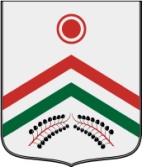 Р Е Ш Е Н И Е Совета депутатов муниципального образования «Карамас-Пельгинское»О внесении изменений в Положение о пенсионном обеспечении лица, замещавшего муниципальную должностьв муниципальном образовании "Карамас-Пельгинское " Принято Советом депутатовМО «Карамас-Пельгинское »                                                         24 мая 2017 годаД.Карамас-ПельгаВ соответствии с Законами Удмуртской Республики от 16.03.2015 № 3-РЗ «О внесении изменений в отдельные Законы Удмуртской Республики», от 07.10.2016       N 62-РЗ "О внесении изменения в статью 10 Закона Удмуртской Республики "О гарантиях осуществления полномочий депутата представительного органа муниципального образования, члена выборного органа местного самоуправления, выборного должностного лица местного самоуправления в Удмуртской Республике" (принят Государственным Советом УР 27.09.2016 N 832-V)", статьёй  Устава муниципального образования «Карамас-Пельгинское »,  Совет депутатовРЕШАЕТ:Внести в Положение о пенсионном обеспечении лица, замещавшего муниципальную должность в муниципальном образовании «Карамас-Пельгинское », утвержденное решением Совета депутатов муниципального образования «Карамас-Пельгинское» от 19.12.2008 № 25 (в редакции решений от 21.12.2011 № 96, от 15.09.2015     № 127) следующие изменения: -  в пункте 1 слова "4 лет 10 месяцев" заменить словами "4 лет 6 месяцев"»;- пункт 7 дополнить абзацем следующего содержания: «Ежемесячная доплата к пенсии подлежит индексации при централизованном увеличении должностных окладов депутатов, осуществляющих полномочия на постоянной основе.»;- в пункте 15 слова «трудовой пенсии по старости (инвалидности)» заменить на слова «страховой пенсии по старости (инвалидности)»;- в подпункте а) пункта 22 слово «трудовой» заменить на слово «страховой»; - пункт 30 изложить в следующей редакции: «30. Ежемесячная доплата к пенсии лицу, указанному в пункте 1 настоящего Положения, устанавливается при осуществлении полномочий на постоянной основе от 4 до 7 лет в размере 55 процентов, свыше 7 лет - 75 процентов от 2,8 его должностного оклада с учетом районного коэффициента за вычетом страховой пенсии по старости (инвалидности), фиксированной выплаты к страховой пенсии и повышений фиксированной выплаты к страховой пенсии, установленных в соответствии с Федеральным законом "О страховых пенсиях", а также пенсии, назначенной в соответствии с частью 2 статьи 32 Закона Российской Федерации "О занятости населения в Российской Федерации".»;- в приложении № 1 к Положению о пенсионном обеспечении лица, замещавшего муниципальную должность слово «трудовой» заменить на слово «страховой»;- в приложении № 2 к Положению о пенсионном обеспечении лица, замещавшего муниципальную должность слова «справка о размере должностного оклада с учетом районного коэффициента» заменить на слова «справка о размере должностного оклада, применяемого при определении размера ежемесячной доплаты к пенсии», слова «справка о  периодах осуществления лицом, замещавшим муниципальную должность, полномочий на постоянной основе» заменить на слова «справка о периодах осуществления полномочий лицом, замещавшим муниципальную должность, дающих право на ежемесячную доплату к пенсии»;  - в приложении № 5 к Положению о пенсионном обеспечении лица, замещавшего муниципальную должность, исключить слово «главы»;- в приложении № 7 к Положению о пенсионном обеспечении лица, замещавшего муниципальную должность, исключить слово «трудовой».2. Настоящее решение вступает в силу со дня его принятия. 3. Опубликовать настоящее решение в Вестнике правовых актов органов местного самоуправления муниципального образования «Карамас-Пельгинское» и на официальном сайте органов местного самоуправления муниципального образования «Киясовский район».Глава муниципального образования  "Карамас-Пельгинское "                                                                                Г.Р.БигбашевД. Карамас-Пельга24 мая 2017 года №23Приложение к решению Совета депутатов муниципального образования «Карамас-Пельгинское» от 19.12.2008 № 25 (в редакции изменения решений от 21.12.2011 № 96, от 15.09.2015 г. № 127, от 24.05.2017 №23)ПОЛОЖЕНИЕо пенсионном обеспечении лица, замещавшего муниципальную должность в МО «Карамас-Пельгинское»Настоящее Положение устанавливает в соответствии с Законом Удмуртской Республики от 24.10.2008 № 43-РЗ «О гарантиях осуществления полномочий депутата представительного органа муниципального образования в Удмуртской Республике» порядок установления и выплаты ежемесячной доплаты к пенсии депутата, осуществлявшего полномочия на постоянной основе в муниципальном образовании «Карамас-Пельгинское», формы документов, необходимых для назначения указанной доплаты, и порядок их оформления.     1. Лицо, замещавшее муниципальную должность не менее 5 лет, а также депутат, осуществлявший полномочия на постоянной основе не менее 4 лет 6 месяцев                    ( ред.изм.от 24.05.2017 №23) в случае сокращения срока полномочий на основании статьи 81.1 Федерального закона от 12 июня 2002 года № 67-ФЗ «Об основных гарантиях избирательных прав  и права на участие в референдуме граждан Российской Федерации», и получавшие денежные  содержание за счет средств местного бюджета, имеют право на ежемесячную доплату к страховой пенсии, назначенной в соответствии с Федеральным законом от 28 декабря 2013 года № 400-ФЗ «О страховых пенсиях» либо досрочно оформленной в соответствии с Законом Российской Федерации от 19 апреля 1991 года № 1032-1 «О занятости населения в Российской Федерации»;       2. Ежемесячная доплата к пенсии лицу, указанному в пункте 1 настоящего Положения, устанавливается при осуществлении полномочий на постоянной основе до 7 лет в размере 55 процентов, свыше 7 лет – 75 процентов от 2,8 его должностного оклада с учетом районного коэффициента за вычетом страховой пенсии по старости (инвалидности), фиксированной выплаты к страховой пенсии и повышений фиксированной выплаты к страховой пенсии, установленных в соответствии с Федеральным законом «О страховых пенсиях», а также пенсии, назначенной в соответствии с частью 2 статьи 32 Закона Российской Федерации «О занятости населения в Российской Федерации»;3. При установлении ежемесячной доплаты к пенсии периоды замещения должности, предусмотренной пунктом 1 настоящего Положения суммируются. К указанным периодам суммируются периоды замещения лицом, замещающим муниципальную должность, должностей, предусмотренных пунктом 29 настоящего Положения.4. Для исчисления размера ежемесячной доплаты к пенсии лица, указанного в пункте 1 настоящего Положения, применяется должностной оклад по выбору этого лица по муниципальной должности, замещавшейся им на день прекращения полномочий либо на день достижения им возраста, дающего право  на страховую пенсию по старости.5. утратил силу, решение Совета депутатов от 15.09.2015г. № 127.6. утратил силу,  решение Совета депутатов от 15.09.2015 г. № 127.7. Лицом, имеющим одновременно право на ежемесячную доплату к пенсии в соответствии с настоящим Положением, ежемесячное пожизненное содержание, ежемесячную доплату к пенсии (ежемесячному пожизненному содержанию) или дополнительное (пожизненное) ежемесячное материальное обеспечение, назначаемые и финансируемые за счет средств федерального бюджета в соответствии с федеральными законами, актами Президента Российской Федерации и Правительства Российской Федерации, а также пенсию за выслугу лет (ежемесячную доплату к пенсии, иные выплаты, кроме пожизненного ежемесячного вознаграждения гражданам, удостоенным почетного звания Удмуртской Республики «Почетный гражданин Удмуртской Республики»), устанавливаемую в соответствии с законодательством Удмуртской Республики или законодательством иных субъектов Российской Федерации, либо актами органов местного самоуправления в связи с замещением государственных должностей Удмуртской Республики, государственных должностей иных субъектов Российской Федерации или муниципальных должностей в связи с прохождением государственной гражданской службы Удмуртской Республики, государственной гражданской службы иных субъектов Российской Федерации или муниципальной службы, назначается ежемесячная доплата к пенсии за выслугу лет в соответствии с настоящим Положением или одна из иных указанных выплат по их выбору»;Ежемесячная доплата к пенсии подлежит индексации при централизованном увеличении должностных окладов депутатов, осуществляющих полномочия на постоянной основе8. Размер ежемесячной доплаты к пенсии лица, замещавшего муниципальную должность, не может быть менее минимального размера пенсии за выслугу лет муниципального служащего, установленного муниципальным правовым актом Администрации муниципального образования «Карамас-Пельгинское». 9. Ежемесячная доплата к пенсии не назначается при прекращении осуществления лицом, замещающим муниципальную должность, полномочий в случае:1) отрешения выборного должностного лица, являющегося Главой муниципального образования, от должности Главой Удмуртской Республики в соответствии с федеральным законом;2) вступления в отношении лица, замещающего муниципальную должность, в законную силу обвинительного приговора суда;3) выезда лица, замещающего муниципальную должность, за пределы Российской Федерации на постоянное место жительства;4) удаления в соответствии с федеральным законом выборного должностного лица, являющегося главой муниципального образования, в отставку»;  10. В случае если депутату назначены две пенсии, то при определении размера ежемесячной доплаты учитывается сумма двух пенсий. 11. Заявление  об  установлении ежемесячной доплаты к пенсии подается депутатом, претендующим на эту доплату, в Администрацию муниципального образования "Киясовский район" (далее – Администрация района) по форме согласно приложению 1.12. Заявление лица об установлении ежемесячной доплаты к пенсии регистрируется кадровой службой Администрации района в день подачи заявления (получения его по почте).13. Администрация района в 5-дневный срок со дня регистрации заявления об установлении ежемесячной доплаты к пенсии рассматривает это заявление и о принятом решении в письменной форме сообщает заявителю. В случае отказа в установлении ежемесячной доплаты к пенсии излагается его причина.   14. Решение об установлении ежемесячной доплаты к пенсии (в процентом отношении к ежемесячному денежному содержанию) принимается главой Администрации муниципального образования "Киясовский район" (далее главой Администрации района) и оформляется согласно приложению 2.15. Решение об установлении ежемесячной доплаты к пенсии в 3-дневный срок направляется в отдел бухгалтерского учета и отчетности Администрации муниципального образования "Киясовский район" (далее отдел бухгалтерского учета и отчетности).К решению об установлении ежемесячной доплаты к пенсии прилагается заявление лица об установлении ежемесячной доплаты к пенсии, справка о размере среднемесячного денежного содержания, оформляемая согласно приложению 3, справка о периодах осуществления депутатом полномочий на постоянной основе согласно приложению 4, проверенная Министерством труда и миграционной политики Удмуртской Республики по труду, справка органа, осуществляющего пенсионное обеспечение, о назначенной (досрочно оформленной) страховой пенсии по старости (инвалидности) с указанием федерального закона, в соответствии с которым она назначена, и размера назначенной пенсии, датированная месяцем увольнения, заверенная копия решения о прекращении полномочий депутата, заверенная копия трудовой книжки и иных документов, подтверждающих период осуществления депутатом полномочий на постоянной основе. ( в ред.изм.от 24.05.2017 №23)16. Отдел  бухгалтерского  учета  и отчетности в месячный срок со дня получения всех необходимых документов осуществляет их проверку, определяет размер ежемесячной доплаты к пенсии и принимает решение, оформляемое согласно приложению 5, о котором сообщает письменно в Администрацию района, принявшей решение об установлении ежемесячной доплаты к пенсии, и заявителю.В том случае, когда к заявлению о назначении ежемесячной доплаты к пенсии приложены не все документы, указанные в пункте 15 настоящего Положения, отдел бухгалтерского учета и отчетности вправе отказать в приеме документов о назначении ежемесячной доплаты к пенсии.Если вышеуказанные документы будут представлены в отдел бухгалтерского учета и отчетности не позднее чем через три месяца со дня регистрации кадровой службой Администрации района заявления о назначении пенсии либо получения его по почте, то днем обращения лица, замещавшего муниципальную должность, за ежемесячной доплатой к пенсии считается день регистрации этого заявления Администрацией района или дата, указанная на почтовом штемпеле организации федеральной почтовой связи по месту отправления заявления. В противном случае днем обращения депутата за ежемесячной доплатой к пенсии считается день предоставления необходимых документов в отдел бухгалтерского учета и отчетности.В случае несогласия отдела бухгалтерского учета и отчетности с решением Администрации района об установлении ежемесячной доплаты к пенсии отдел бухгалтерского учета и отчетности возвращает Администрации района представленные документы и излагает причины своего несогласия. 17. Ежемесячная доплата к пенсии выплачивается Администрацией района на основании поручения отдела бухгалтерского учета и отчетности, оформляемого согласно приложению 6.Расходы по доставке и пересылке ежемесячной доплаты к пенсии осуществляются за счет средств бюджета муниципального образования "Карамас-Пельгинское".18. Ежемесячная доплата к пенсии устанавливается и выплачивается со дня подачи заявления, но не ранее дня, следующего за днем прекращения полномочий депутата, и назначения трудовой пенсии в соответствии с Федеральным законом "О трудовых пенсиях в Российской Федерации", либо окончания выплаты ежемесячного пособия, назначенного депутату, в связи с прекращением полномочий. Выплата ежемесячной доплаты к пенсии производится отделом бухгалтерского учета и отчетности до 15 числа месяца, за который производится доплата.19. Выплата ежемесячной доплаты к пенсии депутату приостанавливается при замещении им государственной должности Российской Федерации, государственной должности субъектов Российской Федерации, государственной должности федеральной государственной службы, государственной должности государственной службы субъектов Российской Федерации, выборной муниципальной должности, муниципальной должности муниципальной службы. При прекращении полномочий или освобождении депутата от указанных должностей выплата ежемесячной доплаты к пенсии ему возобновляется на прежних условиях либо по заявлению депутата, такая доплата устанавливается вновь в соответствии с настоящим Положением.Лицо, получающее ежемесячную доплату к пенсии и назначенное на одну из указанных должностей, обязано в 5-дневный срок сообщить об этом в письменной форме в отдел бухгалтерского учета и отчетности и в Администрацию района, выплачивающую доплату к пенсии.Выплата ежемесячной доплаты к пенсии приостанавливается со дня назначения на одну из указанных должностей по решению отдела бухгалтерского учета и отчетности о приостановлении ее выплаты, оформленному согласно приложению 5. При этом Администрация района, выплачивающая ежемесячную доплату к пенсии, до получения решения отдела бухгалтерского учета и отчетности предварительно на основании письменного сообщения лица приостанавливает ее выплату.20. При прекращении полномочий или освобождении от указанных должностей выплата ежемесячной доплаты к пенсии возобновляется на прежних условиях по заявлению, оформленному согласно приложению 1, направленному в Администрацию района с приложением копии решения о прекращении полномочий или освобождении от соответствующей должности.Решение о возобновлении выплаты ежемесячной доплаты к пенсии, оформленное согласно приложению 5, принимает начальник отдела бухгалтерского учета и отчетности в 14-дневный срок со дня регистрации заявления.Выплата ежемесячной доплаты к пенсии возобновляется со дня, следующего за днем прекращения полномочий или освобождения от государственной должности Российской Федерации, государственной должности Удмуртской Республики, государственной должности иного субъекта Российской Федерации, выборной муниципальной должности, государственной должности государственной службы субъектов Российской Федерации или муниципальной должности муниципальной службы.21. Выплата ежемесячной доплаты к пенсии прекращается лицу, которому в соответствии с законодательством Российской Федерации назначена пенсия за выслугу лет или ежемесячное пожизненное содержание, или установлено дополнительное пожизненное ежемесячное материальное обеспечение либо в соответствии с законодательством Российской Федерации либо субъектов Российской Федерации установлена ежемесячная доплата к пенсии.Выплата ежемесячной доплаты к пенсии прекращается со дня назначения пенсии за выслугу лет или ежемесячного пожизненного содержания, или установления дополнительного пожизненного ежемесячного материального обеспечения либо установления ежемесячной доплаты к государственной пенсии в соответствии с законодательством Российской Федерации или субъектов Российской Федерации.В случае смерти лица, получающего ежемесячную доплату к пенсии, а также в случае признания его в установленном порядке умершим или безвестно отсутствующим, ее выплата прекращается с 1-го числа месяца, следующего за месяцем, в котором наступила смерть лица, получающего ежемесячную доплату к пенсии либо вступило в силу решение об объявлении его умершим или решение о признании его безвестно отсутствующим.22. Перерасчет размера доплаты к пенсии производится в случаях:а) изменения размера трудовой пенсии по старости (инвалидности);б) при централизованном повышении должностных окладов депутатов, осуществляющих полномочия на постоянной основе, при включении необходимых средств в местный бюджет.23. Перерасчет размера доплаты к пенсии производится отделом бухгалтерского учета и отчетности.24. Перерасчет размера доплаты к пенсии в соответствии с подпунктом "а" пункта 22 настоящего Положения осуществляется решением начальника отдела бухгалтерского учета и отчетности  на основании справки об изменении размера трудовой пенсии по старости (инвалидности).Перерасчет размера доплаты к пенсии в соответствии с подпунктом "б" пункта 22 настоящего Положения осуществляется решением начальника отдела бухгалтерского учета и отчетности на основании решения Совета депутатов муниципального образования «Карамас-Пельгинское» по форме, предусмотренной приложением 7.25. При смене депутатом места жительства в пределах Российской Федерации он направляет заявление в отдел бухгалтерского учета и отчетности об изменении места жительства и номера текущего счета в Сбербанке России.26. Порядок учета и отчетности по выплатам ежемесячных доплат к пенсиям определяет отдел бухгалтерского учета и отчетности.27. Разъяснения по вопросам, связанным с применением настоящего Положения, даются отделом бухгалтерского учета и отчетности и кадровой службой Администрации муниципального образования.28. Вопросы, связанные с назначением и выплатой доплаты к пенсии, удержанием из нее, не урегулированные настоящим Положением, разрешаются применительно к правилам обращения за пенсией, назначения пенсии, перехода с одной пенсии на другую в соответствии с Федеральным законом "О трудовых пенсиях в Российской Федерации".Особенности применения настоящего Положения в отношении выборных должностных лиц местного самоуправления и депутатов, осуществлявших полномочия на постоянной основе до вступления в силу настоящего Положения29. Должностные лица местного самоуправления (Глава муниципального образования "Карамас-Пельгинское", глава Администрации муниципального образования "Карамас-Пельгинское", избранные до вступления в силу настоящего решения на муниципальных выборах или из состава представительного органа муниципального образования, глава Администрации муниципального образования, назначенный представительным органом муниципального образования из своего состава до вступления в силу Закона Удмуртской Республики от 25.02.1999 г. № 749-I «О муниципальной службе в Удмуртской Республике») и депутаты осуществлявшие полномочия на постоянной основе до вступления в силу настоящего решения, не соответствующие требованиям, установленным пунктом 1 настоящего Положения, имеют право на ежемесячную доплату к пенсии, если указанные лица осуществляли свои полномочия не менее 4 лет.30. Ежемесячная доплата к пенсии лицу, указанному в пункте 1 настоящего Положения, устанавливается при осуществлении полномочий на постоянной основе от 4 до 7 лет в размере 55 процентов, свыше 7 лет - 75 процентов от 2,8 его должностного оклада с учетом районного коэффициента за вычетом страховой пенсии по старости (инвалидности), фиксированной выплаты к страховой пенсии и повышений фиксированной выплаты к страховой пенсии, установленных в соответствии с Федеральным законом "О страховых пенсиях", а также пенсии, назначенной в соответствии с частью 2 статьи 32 Закона Российской Федерации "О занятости населения в Российской Федерации".»;31. Пенсионное обеспечение лиц, указанных в пункте 29, осуществляется в порядке, установленном настоящим Положением, с учетом особенностей, предусмотренных пунктами 29 и 30 настоящего Положения.Вступление в силу ПоложенияНастоящее Положение вступает в силу со дня его официального опубликования. ______________________Приложение N 1к Положению о пенсионном обеспечении лица, замещавшего муниципальную должность Главе Администрации муниципального образования «Карамас-Пельгинское» _______________________________от ______________________________,(фамилия, имя, отчество депутата)Домашний адрес: __________________________________________________Телефон __________________________Паспорт: серия _____ N ___________Выдан ___________ Кем выдан ______                                                   (дата)Дата рождения: _________________Заявление     В  соответствии  с  решением Совета депутатов муниципального образования "Карамас-Пельгинское"  от _________ 2008 года N ____ "Об утверждении Положения о пенсионном обеспечении депутата, осуществлявшего полномочия на постоянной основе в муниципальном образовании "Карамас-Пельгинское" прошу установить мне ежемесячную доплату к пенсии (возобновить  мне выплату  ежемесячной доплаты к пенсии), назначенной в соответствии с Федеральным законом "О трудовых пенсиях в Российской Федерации",В соответствии с Федеральным законом от 27.07.2006 N 152-ФЗ "О персональных данных" согласен/не согласен (нужное подчеркнуть) на обработку моих персональных данных в Администрации муниципального образования «Карамас-Пельгинское », а также на их использование при информационном обмене с  другими организациями на период получения ежемесячной доплаты к пенсии..(нужное подчеркнуть)     Пенсию ____________________________________________________________                                (вид пенсии)получаю в ______________________________________________________________              (наименование органа, осуществляющего пенсионное обеспечение)При замещении государственной должности Российской Федерации, государственной должности субъектов Российской Федерации, государственной должности федеральной государственной службы, государственной должности государственной службы субъектов Российской Федерации, выборной муниципальной должности, муниципальной должности муниципальной службы, или при назначении мне в соответствии с законодательством Российской Федерации ежемесячной доплаты к страховой пенсии, или ежемесячного пожизненного содержания, или  дополнительного ежемесячного материального обеспечения, или установлении дополнительного пожизненного ежемесячного материального обеспечения, либо установлении в соответствии с законодательством субъектов Российской  Федерации  ежемесячной  доплаты к трудовой пенсии, или назначении пенсии за выслугу лет обязуюсь в 5-дневный срок сообщить об этом в отдел бухгалтерского учета и отчетности и в Администрацию муниципального образования "Киясовский район"       "___" ____________ 20__ г. ___________________«В соответствии с Федеральным законом от 27.07.2006 N 152-ФЗ "О персональных данных" согласен/не согласен (нужное подчеркнуть) на обработку моих персональных данных в Администрации муниципального образования «Киясовский район», а также на их использование при информационном обмене с  другими организациями на период получения ежемесячной доплаты к пенсии;                                (подпись заявителя)Заявление зарегистрировано: _____________ 20__ г.Место для печатикадровой службыАдминистрации                __________________________________________МО «Киясовский район»          (подпись, фамилия, имя, отчество и должность                                     работника кадровой службы, уполномоченного                                            регистрировать заявления)Заявлениезарегистрировано ___________ _____ г.Место для печати отдела бухгалтерского учета и отчетности Администрации муниципального образования "Киясовский район"     __________________________________________________    (подпись, инициалы, фамилия и должность                                          работника, уполномоченного регистрировать                   Заявления)Приложение N 2к Положению о пенсионном обеспечении лица, замещавшего муниципальную должностьАДМИНИСТРАЦИЯ МУНИЦИПАЛЬНОГО ОБРАЗОВАНИЯ "Карамас-Пельгинское " ПОСТАНОВЛЕНИЕоб установлении ежемесячной доплаты к пенсии"___" _________ 20__ года                                            N ____Установить с "__" ________ 20__ года ______________________________________                                                  (фамилия, имя, отчество)_____________________________________________________________________________, в       лица, замещавшего муниципальную должность, _____________________________________________________________________, исходя из                  (наименование представительного органа)периодов осуществления лицом, замещавшего муниципальную должность ________ лет ежемесячную доплату к пенсии, составляющую суммарно с учетом пенсии _______________ процентов должностного оклада с учетом районного коэффициента.(вид пенсии)     К настоящему решению прилагаются следующие документы:     1) заявление установленного образца;     2) справка о размере должностного оклада, применяемого при определении размера ежемесячной доплаты к пенсии ;     3) справка о  периодах осуществления полномочии лицом, замещавшим муниципальную должность, дающих право на ежемесячную доплату к пенсии;       4) копия  трудовой  книжки, а  также иные  документы (копии), подтверждающие полномочия;     5) справка  органа,  осуществляющего  пенсионное  обеспечение о назначенной пенсии: ________________.         (вид пенсии)Глава Администрации МО "Карамас-Пельгинское "                       ____________________________.                                          (подпись, фамилия, имя, отчество)                        Место для печати     О принятом решении заявителю в письменной форме сообщено:     _______________________     (дата, номер извещения)Подпись работника кадровой службыАдминистрации района                             _______________________«Приложение 3к Положению о пенсионном обеспечении лица, замещавшего муниципальную должностьСправка о размере должностного оклада,применяемого при определении размера ежемесячной доплаты к пенсии __________________________________________________________________________,                         (фамилия, имя, отчество)замещавшего должность ____________________________________________________,                           (наименование должности муниципальной службы)за период с ____________________ по ____________________.                                   (день, месяц, год)                                 (день, месяц, год)    Размер   должностного  оклада,  применяемого  при  определении  размера ежемесячной доплаты к пенсии,  в  расчетный  период составляет _____________ рублей, исходя из:Руководитель _____________________________________________________                                                    (подпись, инициалы, фамилия)Главный бухгалтер _________________________________________________________                                 (подпись, инициалы, фамилия)Дата выдачи ______________________ Место для печати              (число, месяц, год)                     Приложение N 4к Положению о пенсионном обеспечении лица, замещавшего муниципальную должностьСправка о периодах осуществления лицом, замещавшего муниципальную должность, дающих право на ежемесячную доплату к пенсии____________________________________________________________(фамилия, имя, отчество)Руководитель кадровой службыАдминистрации МО "Киясовский район"       _____________________________________                                     (подпись, фамилия, имя, отчество)Дата ______________                      Место для печатиПроверено:Государственный комитетУдмуртской Республики по труду ___________________________________                                (подпись, фамилия, имя, отчество)Дата ______________                      Место для печатиПриложение N 5к Положению о пенсионном обеспечении лица, замещавшего муниципальную должностьОТДЕЛ БУХГАЛТЕРСКОГО УЧЕТА И ОТЧЕТНОСТИ АДМИНИСТРАЦИИ МУНИЦИПАЛЬНОГО ОБРАЗОВАНИЯ "КИЯСОВСКИЙ РАЙОН"      "___" __________ 20__ года                               N _______Решение о ежемесячной доплате к пенсии___________________________________________________________,(фамилия, имя, отчество)лицу, замещавшего муниципальную должность ____________________________________________________________(наименование должности)     В  соответствии  с  решением Совета депутатов муниципального образования "Карамас-Пельгинское"  от 19.12.2008 № 25  "Об утверждении Положения о пенсионном обеспечении лица, замещавшего муниципальную должность в муниципальном образовании "Карамас-Пельгинское" и  на  основании  постановления главы Администрации муниципального образования "Киясовский район" _____________:                                                               (дата, N)     1) определить к пенсии ______________________________________                                       (вид пенсии)в размере ___________ руб. ______ коп. в месяц ежемесячную доплатув размере ___________ руб. ______ коп.  в  месяц  исходя  из общей суммы пенсии и доплаты к ней в размере __________ руб. _____ коп., составляющей ____ процентов должностного оклада с учетом районного коэффициента;     2) приостановить выплату ежемесячной доплаты к пенсии с _____ в связи с                                                             (дата)_______________________;   (указать основание)     3) возобновить выплату ежемесячной доплаты к пенсии с _______ в связи с                                                           (дата)_______________________  (указать основание)в размере _________ руб. ______ коп. в месяц исходя из общей суммы пенсии и доплаты к ней в размере ____________ руб. _________ коп., составляющей ____________ процентов должностного оклада с учетом районного коэффициента;     4) прекратить выплату ежемесячной доплаты к пенсии с ________ в связи с                                                           (дата)______________________.  (указать основание)     Поручение   на   выплату   ежемесячной   доплаты   к   пенсии одновременно направлено _________________________________________.Начальник отдела бухгалтерского учетаи отчетности Администрации муниципальногообразования "Киясовский район"                      ________________________                                                                                                                                            (подпись, фамилия, имя, отчество)         Место для печатиПриложение N 6к Положению о пенсионном обеспечении лица, замещавшего муниципальную должностьОТДЕЛ БУХГАЛТЕРСКОГО УЧЕТА И ОТЧЕТНОСТИАДМИНИСТРАЦИИ МУНИЦИПАЛЬНОГО ОБРАЗОВАНИЯ "КИЯСОВСКИЙ РАЙОН"   "___" ________________ 20__ года                        Поручение N ___В Администрацию муниципального образования "Киясовский район" Фамилия, имя, отчество _____________________________________,домашний  адрес  лица,  которому  установлена  ежемесячная доплата к пенсии ________________________________________________________.На основании решения Отдела бухгалтерского учета и отчетности ________________:     (дата, N)     1) выплачивать ежемесячную доплату к пенсии в сумме ______руб. _____ коп. с __________________;(день, месяц, год)     2) приостановить выплату ежемесячной доплаты к пенсии с _____ в связи с                                                            (дата)__________________;(указать основание)     3) возобновить выплату ежемесячной доплаты к пенсии с _______ в связи с                                                            (дата)_______________________; (указать основание)     4) прекратить выплату ежемесячной доплаты к пенсии с ________ в связи с                                                           (дата)_______________________. (указать основание)Начальник отдела бухгалтерского учета и отчетности Администрациимуниципального образования "Киясовский район"     ____________________________                                               (подпись, фамилия, имя, отчество)               Место для печатиПриложение N 7к Положению о пенсионном обеспечении лица, замещавшего муниципальную должностьОТДЕЛ БУХГАЛТЕРСКОГО УЧЕТА И ОТЧЕТНОСТИАДМИНИСТРАЦИИ МУНИЦИПАЛЬНОГО ОБРАЗОВАНИЯ "КИЯСОВСКИЙ РАЙОН" РЕШЕНИЕОБ ИЗМЕНЕНИИ РАЗМЕРА ЕЖЕМЕСЯЧНОЙДОПЛАТЫ К  ПЕНСИИ     В соответствии ____________________________________________________________________________________________________________________________________________           (наименование решения Совета депутатов МО "Киясовский район")определить с ________________________ размер ежемесячной доплаты к                 (число, месяц, год)трудовой пенсии __________________________________________________                           (фамилия, имя, отчество)в сумме ____________ руб. ______ коп.Начальник отдела бухгалтерского учета и отчетности                 _____________________________________                                        (подпись, инициалы, фамилия)                  Место для печатиДата ______________               О принятом решении заявителю в письменной форме сообщено ____________________________.(дата, N извещения)СОВЕТ ДЕПУТАТОВ МУНИЦИПАЛЬНОГО ОБРАЗОВАНИЯ«КАРАМАС-ПЕЛЬГИНСКОЕ» КИЯСОВСКОГО РАЙОНА УДМУРТСКОЙ РЕСПУБЛИКИРЕШЕНИЕО внесении изменений в решение Совета депутатов  муниципального образования «Карамас-Пельгинское»  от 22.12.2016 г. № 11«  О бюджете муниципального образования  «Карамас-Пельгинское» на 2017 год и на плановый период 2018 и 2019 годов»Принято Советом депутатов муниципального образования«Карамас-Пельгинское»                                                                                   24.05.2017 года                                                                                        	д. Карамас-Пельга           В связи с поступлением в бюджет муниципального образования «Карамас-Пельгинское» дополнительных доходов, в   соответствии со ст. 25 Устава муниципального образования «Карамас-Пельгинское», Положением о бюджетном процессе в муниципальном образовании «Карамас-Пельгинское»  Совет депутатов                   РЕШАЕТ:	                  1. Внести следующие изменения в решение Совета депутатов муниципального образования «Карамас-Пельгинское» от 22.12.2016 № 11 «О бюджете муниципального образования «Карамас-Пельгинское» на 2017 год и на плановый период 2018 и 2019 годов»:1. в пункте 1:  		  - в подпункте 1 цифры «2432» заменить цифрами «2990,0»,              - в подпункте 2 цифры «2432» заменить цифрами «2990,0»,    2. Внести изменения в приложения 1,2,5,6,7  к вышеназванному решению (прилагаются).    3.  Настоящее решение вступает в силу со дня его принятия    4. Опубликовать настоящее решение в Вестнике правовых актов органов местного самоуправления муниципального образования «Карамас-Пельгинское».Глава муниципального образования	   «Карамас-Пельгинское»                                                                                          Г.Р. Бигбашевд. Карамас-Пельга24.05.2017 год№24АДМИНИСТРАЦИЯ МУНИЦИПАЛЬНОГО ОБАЗОВАНИЯ
 «КАРАМАС-ПЕЛЬГИНСКОЕ»ПОСТАНОВЛЕНИЕОб   утверждении  муниципальной  программы    Во исполнение Федерального закона от 23.11.2009  № 261-ФЗ «Об энергосбережении и о повышении энергетической эффективности и о внесении изменений в отдельные законодательные акты Российской Федерации», в соответствии со статьей 34 Устава муниципального образования «Карамас-Пельгинское»ПОСТАНОВЛЯЮ:1. Утвердить прилагаемую муниципальную программу «Энергосбережение и повышение энергетической эффективности муниципального образования «Карамас-Пельгинское» на 2017-2019 годы».       2. Опубликовать настоящее постановление в Вестнике правовых актов органов местного самоуправления муниципального образования «Карамас-Пельгинское» и разместить на официальном сайте органов местного самоуправления МО «Киясовский район».Глава муниципального образования«Карамас-Пельгинское»                                                                      Г.Р. БигбашевАДМИНИСТРАЦИЯ МУНИЦИПАЛЬНОГО ОБРАЗОВАНИЯ«КАРАМАС-ПЕЛЬГИНСКОЕ» КИЯСОВСКОГО РАЙОНАУДМУРТСКОЙ РЕСПУБЛИКИП О С Т А Н О В Л Е Н И Е23 мая 2017 года                                                                                                          № 24д. Карамас-ПельгаОб участии в республиканском конкурсе «Трезвое село» среди муниципальных образовании (сельских поселений) в Удмуртской РеспубликеВ целях исполнения постановления Правительства Удмуртской Республики от 17.04.2017 г. №141 «О республиканском конкурсе «Трезвое село» среди муниципальных образований (сельских поселений) в Удмуртской Республике» и в целях активизации и стимулирования деятельности по пропаганде и установлению трезвого, здорового образа жизни на территории муниципального образования «Карамас-Пельгинское», руководствуясь Уставом муниципального образования "Карамас-Пельгинское" ПОСТАНОВЛЯЮ:1. Принять участие  в республиканском  конкурсе «Трезвое село».2. Создать оргкомитет в следующем составе:    Председатель: Бигбашев Г.Р.- Глава муниципального образования;    Члены комиссии: Камашева  С.А. председатель Совета женщин Администрации муниципального образования "Карамас-Пельгинское"     Самсонова Е.В. методист по молодежной политике муниципального образования "Карамас-Пельгинское"        Смирнов Н.И. - директор Карамас-Пельгинского ЦСДК    Яковлева Е.В. – ведущий специалист-эксперт Администрации муниципального образования «Карамас-Пельгинское »;3. Утвердить прилагаемый  план  мероприятий  в рамках конкурса «Трезвое село» на территории муниципального образования «Карамас-Пельгинское ».           4. Контроль над исполнением настоящего постановления оставляю за собой.5. Опубликовать постановление в Вестнике правовых актов органов местного самоуправления муниципального образования «Карамас-Пельгинское » и разместить его на официальном сайте органов местного самоуправления муниципального образования «Киясовский район» в сети Интернет.Глава муниципального образования	Г.Р.Бигбашев «Карамас-Пельгинское» 	АДМИНИСТРАЦИЯ МУНИЦИПАЛЬНОГО ОБРАЗОВАНИЯ«КАРАМАС-ПЕЛЬГИНСКОЕ» КИЯСОВСЕОГО РАЙОНАУДМУРТСКОЙ РЕСПУБЛИКИП О С Т А Н О В Л Е Н И Е07 июля 2017  года                                                                                                                 №29Д. Карамас-ПельгаО внесении изменений в Административный регламент по предоставлению муниципальной услуги «Прием заявлений, документов, а также признание граждан нуждающимися в жилых помещениях в целях предоставления мер государственной поддержки в улучшении жилищных условий» В соответствии с Жилищным кодексом Российской Федерации, Федеральным законом от 27.07.2010 № 210-ФЗ «Об организации предоставления государственных и муниципальных услуг», ст. 34 Устава муниципального образования «Карамас-Пельгинское»ПОСТАНОВЛЯЮ:Внести изменения в Административный регламент  по предоставлению муниципальной  услуги «Прием заявлений, документов, а также признание граждан нуждающимися в жилых помещениях в целях предоставления мер государственной поддержки в улучшении жилищных условий», утвержденный постановлением Администрации муниципального образования «Карамас-Пельгинское » от 19 апреля 2017 года №12, а именно:- п.2.6.2 пп.6 изложить в следующей редакции: «Сведения, содержащиеся в Едином государственном реестре недвижимости, в отношении заявителей;».2. Опубликовать настоящее постановление в Вестнике правовых актов органов местного самоуправления муниципального образования «Карамас-Пельгинское » и разместить его на официальном сайте органов местного самоуправления муниципального образования «Киясовский район» в сети Интернет, а также в местах исполнения данной муниципальной услуги.Глава муниципального образования «Карамас-Пельгинское»                                                                     Г.Р.БигбашевАДМИНИСТРАТИВНЫЙ РЕГЛАМЕНТпо предоставлению муниципальной услуги«Прием заявлений, документов, а также признание граждан нуждающимися в жилых помещениях в целях предоставления мер государственной поддержки в улучшении жилищных условий» (в ред. изм. 07.07.2017 №29) ОБЩИЕ ПОЛОЖЕНИЯ1.1.Предмет регулирования административного регламентаАдминистративный регламент предоставления муниципальной услуги «Прием заявлений, документов, а также признание граждан нуждающимися в жилых помещениях в целях предоставления мер государственной поддержки в улучшении жилищных условий» (далее – Административный регламент) разработан в целях повышения качества предоставления и доступности муниципальной услуги, создания комфортных условий для получения муниципальной услуги.Административный регламент определяет порядок, сроки и последовательность действий (административных процедур) при предоставлении муниципальной услуги «Прием заявлений, документов, а также признание граждан нуждающимися в жилых помещениях в целях предоставления мер государственной поддержки в улучшении жилищных условий» (далее – муниципальная услуга).Административный регламент устанавливает порядок взаимодействия между органами, предоставляющими муниципальную услугу, и заявителями1.2.Описание заявителейГраждане Российской Федерации, зарегистрированные по месту жительства в муниципальном образовании "Карамас-Пельгинское" (постоянно проживающие) К членам семьи гражданина применительно к настоящему регламенту относятся постоянно проживающие совместно с ним его супруга (супруг), а также дети и родители. Другие родственники и нетрудоспособные иждивенцы признаются членами семьи гражданина, если они вселены им в жилое помещение по месту его жительства в качестве членов его семьи и ведут с ним общее хозяйство. Нуждающимися в жилом помещении могут быть признаны граждане: 1. не являющиеся нанимателями жилых помещений по договорам социального найма, договорам найма жилых помещений жилищного фонда социального использования или членами семьи нанимателя жилого помещения по договору социального найма, договору найма жилого помещения жилищного фонда социального использования либо собственниками жилых помещений или членами семьи собственника жилого помещения;2. являющиеся нанимателями жилых помещений по договорам социального найма, договорам найма жилых помещений жилищного фонда социального использования или членами семьи нанимателя жилого помещения по договору социального найма, договору найма жилого помещения жилищного фонда социального использования либо собственниками жилых помещений или членами семьи собственника жилого помещения и обеспеченные общей площадью жилого помещения на одного члена семьи менее учетной нормы- 10 кв.м.;3. проживающие в помещении, не отвечающем установленным для жилых помещений требованиям;4. являющиеся нанимателями жилых помещений по договорам социального найма, договорам найма жилых помещений жилищного фонда социального использования, членами семьи нанимателя жилого помещения по договору социального найма, договору найма жилого помещения жилищного фонда социального использования или собственниками жилых помещений, членами семьи собственника жилого помещения, проживающими в квартире, занятой несколькими семьями, если в составе семьи имеется больной, страдающий тяжелой формой хронического заболевания, при которой совместное проживание с ним в одной квартире невозможно, и не имеющими иного жилого помещения, занимаемого по договору социального найма, договору найма жилого помещения жилищного фонда социального использования или принадлежащего на праве собственности (перечень соответствующих заболеваний устанавливается уполномоченным Правительством Российской Федерации федеральным органом исполнительной власти).При наличии у гражданина и (или) членов его семьи нескольких жилых помещений, занимаемых по договорам социального найма, договорам найма жилых помещений жилищного фонда социального использования и (или) принадлежащих им на праве собственности, определение уровня обеспеченности общей площадью жилого помещения осуществляется исходя из суммарной общей площади всех указанных жилых помещений.Признание граждан нуждающимися в жилом помещении осуществляется по основаниям, установленным статьей 51 Жилищного кодекса Российской Федерации. Граждане, намеренно ухудшившие жилищные условия, признаются нуждающимися в жилом помещении не ранее чем через 5 лет со дня совершения указанных действий.	 За получением муниципальной услуги заявители имеют право обращаться лично, а также через представителей, действующих в соответствии с законодательством Российской Федерации либо в силу наделения их заявителями в порядке, установленном законодательством Российской Федерации, правом выступать от их имени (далее – Заявитель).1.3. Порядок информирования о правилах предоставления муниципальной услугиИнформация о порядке предоставления муниципальной услуги предоставляется непосредственно в Администрации муниципального образования "Карамас-Пельгинское" (далее Администрация поселения) и в Автономном учреждении «Многофункциональный центр предоставления государственных и муниципальных услуг муниципального образования «Киясовский район» (далее  МФЦ) с использованием средств телефонной связи, электронной почты, Интернета, печатных изданий. 1.3.1. Информация о месте нахождения и графике работы учрежденийАвтономное учреждение «Многофункциональный центр предоставления государственных и муниципальных услуг муниципального образования «Киясовский район»Место нахождение: Удмуртская Республика, Киясовский район, с. Киясово, ул.Красная, д. 1, Почтовый адрес: 427840, Удмуртская Республика, Киясовский район, с. Киясово, ул. Красная, д. 1Телефон/факс: 8(34133) 3-22-25.Адрес электронной почты: mfc-kiyasoyo@udm.netАдрес официального Интернет-сайта: страничка на официальном Интернет-сайте муниципального образования «Киясовский район»: kiyasovo.udmurt.ruГрафик работы:Понедельник, среда, четверг, пятница: с 8 час. 00 мин. до 17 час. 00 мин.Вторник: с 8 час. 00 мин. до 20 час. 00 мин.Суббота: с 8 час. 00 мин. до 12 час. 00 мин.Воскресенье – выходной.	 Информацию о предоставлении государственной услуги можно получить в Администрации МО «Карамас-Пельгинское»  по адресу: 427845, Удмуртская Республика, Киясовский район,  д. Карамас-Пельга, ул.50 лет Октября д.20, Электронный адрес: E-mail: mo-karamasp@udm.netСправочные телефоны: (8-341-33) 6-61-85Факс: (8-341-33) 6-61-85; График работы:Понедельник: с 8 час.00 мин. до 17 час.00 мин.Вторник, среда, четверг, пятница: с 8 час.00 мин. До 16 час. 00 мин.Обеденный перерыв: с 12-00 до 13-00 часовИнформацию о месте нахождения и графике работы Администрации поселения и МФЦ можно найти:-на официальном сайте Администрации муниципального образования «Киясовский район» www.kiyasovo.udmurt.ru; -на официальном сайте федеральной государственной информационной системы «Единый государственный портал государственных и муниципальных услуг» (далее - ЕГПУ) по электронному адресу в информационно-телекоммуникационной сети «Интернет»: www.gosuslugi.ru;-на сайте государственной информационной системы Удмуртской Республики «Региональный портал государственных и муниципальных услуг (функций)» (далее – РПГУ): www.uslugi.udmurt.ru и услуги.удмуртия.рф;-в региональном центре телефонного обслуживания населения в Удмуртской Республике по телефону (3412) 60-00-00;-на сайте МФЦ.1.3.2. Порядок получения информации Заявителем по вопросам предоставления муниципальной услуги. Сведения о ходе предоставления муниципальной услуги предоставляются уполномоченными специалистами Администрации поселения и МФЦ (далее Специалист): -устно по телефонам; -при личном обращении Заявителя; -в письменной форме.Специалист, осуществляющий устное консультирование, должен принять все необходимые меры для дачи полного и оперативного ответа на поставленные вопросы, в том числе с привлечением других специалистов. Время ожидания Заявителя в очереди для информации (консультации) о муниципальной услуге, ходе выполнения о предоставлении муниципальной услуги не превышает 15 минут.Устное консультирование каждого Заявителя Специалист осуществляет не более 10 минут. В случае если для подготовки ответа требуется продолжительное время или  Специалист,  к  которому  обратился  Заявитель,  не  может  ответить  на  вопрос самостоятельно,  то  он  может  предложить  Заявителю  обратиться за необходимой информацией в письменном виде, либо назначить другое удобное  для  Заявителя время  или  же  обратившемуся гражданину  сообщается  номер  телефона,  по  которому  он  может  получить  необходимую ему информацию.Телефонные звонки принимаются в соответствии с графиком работы Специалистов, которые непосредственно взаимодействуют с Заявителем.При ответах на телефонное обращение Специалист должен называть фамилию, имя, отчество, занимаемую должность, произносить слова чётко, избегать параллельных разговоров с окружающими людьми и не прерывать разговор по причине поступления звонка на другой аппарат (линию). По завершении разговора Специалист должен кратко подвести итог и перечислить действия, которые следует предпринять Заявителю. Максимальное время разговора - 10 минут.Ответ на обращение Заявителя по вопросам, связанным с предоставлением муниципальной услуги, поступившее в письменной форме или в форме электронного документа, направляется в письменной форме по почтовому адресу, указанному в обращении или по адресу электронной почты, указанному в обращении, в течение 30 календарных дней со дня получения соответствующего обращения.В обращении Заявитель в обязательном порядке указывает свои фамилию, имя, отчество (последнее - при наличии), адрес электронной почты (если ответ должен быть направлен в форме электронного документа), почтовый адрес, если ответ должен быть направлен в письменной форме, контактный номер телефона.Письменные ответы на запросы информации о муниципальной услуге даются в простой, четкой и понятной форме и должны содержать: ответы на поставленные вопросы, должность, фамилию и инициалы лица, подписавшего ответ, фамилию, инициалы и номер телефона исполнителя.1.3.3. Порядок, форма и место размещения информации на стендах в местах предоставления муниципальной услуги и в сети Интернет.На информационных стендах, размещается следующая информация:- порядок предоставления муниципальной услуги;- перечень документов, необходимых для получения муниципальной услуги;- основания для отказа в предоставлении муниципальной услуги;- образец заполнения заявлений для получения муниципальной услуги;- номера кабинетов, справочные номера телефонов, фамилии, имена, отчества и  должности специалистов, уполномоченных предоставлять муниципальную услугу;- адреса иных органов, участвующих в предоставлении муниципальной услуги;- адреса официальных сайтов;- адрес и контактные телефоны МФЦ.Основными требованиями к информированию Заявителей являются:-достоверность предоставляемой информации;-четкость в изложении информации;-полнота информирования;-наглядность форм предоставляемой информации;-удобство и доступность получения информации;-оперативность предоставления информации.Информация о муниципальной услуге предоставляется:-с использованием средств телефонной связи, электронного информирования;-посредством размещения в информационно-телекоммуникационной сети Интернет, включая федеральную государственную информационную систему «Единый портал государственных и муниципальных услуг (функций)» и (или) государственную информационную систему Удмуртской Республики «Портал государственных и муниципальных услуг (функций)», публикаций в средствах массовой информации, в информационных материалах (брошюрах, буклетах и так далее); -по месту нахождения Администрации поселения и МФЦ, в том числе на стендах в местах предоставления муниципальной услуги. 		2. СТАНДАРТ ПРЕДОСТАВЛЕНИЯ МУНИЦИПАЛЬНОЙ УСЛУГИ2.1.Наименование муниципальной услугиПрием заявлений, документов, а также признание граждан нуждающимися в жилых помещениях в целях предоставления мер государственной поддержки в улучшении жилищных условий2.2.Наименование органа, предоставляющего муниципальную услугуМуниципальная услуга предоставляется непосредственно в Администрацию муниципального образования "Карамас-Пельгинское" 2.2.1. Органы и организации, участвующие в предоставлении муниципальной услуги или являющиеся источником получения информации: -Автономное учреждение «Многофункциональный центр предоставления государственных и муниципальных услуг муниципального образования «Киясовский район»;-Управление Федеральной службы государственной регистрации, кадастра и картографии по Удмуртской Республике;-иные органы и организации, имеющие сведения, необходимые для постановки на учет. Процедуры взаимодействия с указанными организациями определяются Федеральным законом от 27.07.2010 г. № 210-ФЗ «Об организации предоставления государственных и муниципальных услуг», нормативными правовыми актами Российской Федерации, Удмуртской Республики, муниципальными правовыми актами, соглашениями.При предоставлении муниципальной услуги, в соответствии с пунктом 3 части 1  статьи 7 Федерального закона от 27.07.2010 № 210-ФЗ «Об организации предоставления  государственных и муниципальных услуг» органам, непосредственно предоставляющим муниципальную услугу, запрещается требовать от Заявителя осуществления действий, в том числе согласований, необходимых для получения муниципальных услуг и связанных с обращением в иные органы, организации.2.3.Результат предоставления муниципальной услугиКонечным результатом предоставления муниципальной услуги является:-подписанное постановление о признании граждан в качестве нуждающихся в жилых помещениях в целях предоставления мер государственной поддержки в улучшении жилищных условий;-письменное уведомление в адрес Заявителя об отказе в признании граждан в качестве нуждающихся в жилых помещениях в целях предоставления мер государственной поддержки в улучшении жилищных условий.2.4 Срок предоставления муниципальной услуги.Срок предоставления муниципальной услуги не может превышать 30 календарных дней со дня регистрации письменного обращения Заявителя.Время ожидания в очереди Заявителей при подаче (получении) документов для получения муниципальной услуги не должно превышать 15 минут.Документы, являющиеся результатом предоставления муниципальной услуги, выдаются (направляются) заявителю не позднее трехдневного срок после принятия решения.Если окончание срока рассмотрения заявления приходится на нерабочий день, то днем окончания этого срока считается последующий за ним рабочий день. 2.5. Правовые основания для предоставления муниципальной услугиПредоставление муниципальной услуги осуществляется в соответствии со следующими нормативно-правовыми актами:1. Конституцией Российской Федерации; 2. Гражданским кодексом Российской Федерации (часть первая); 3. Жилищным кодексом Российской Федерации; 4. Федеральным законом от 06.10.2003 № 131-ФЗ "Об общих принципах организации местного самоуправления в Российской Федерации"; 5. Федеральным законом от 27.07.2010 N 210-ФЗ "Об организации предоставления государственных и муниципальных услуг"; 6. Федеральным законом от 27.07.2006 N 152-ФЗ "О персональных данных"; 7. Федеральным законом от 2.05.2006 года № 59-ФЗ «О порядке рассмотрения обращений граждан Российской Федерации»; 8. Федеральным закон от 6.04.2011 года № 63-ФЗ «Об электронной подписи»;9. Постановлением Правительства Российской Федерации от 28.01.2006 года № 47 «Об утверждении Положения о признании помещения жилым помещением, жилого помещения непригодным для проживания и многоквартирного дома аварийным и подлежащим сносу или реконструкции»;10. Постановлением Правительства Российской Федерации от 16.06.2006 года № 378 «Об утверждении перечня тяжелых форм хронических заболеваний, при которых невозможно совместное проживание граждан в одной квартире»;11. Постановлением Правительства РФ от 05 мая 2014 года № 404 «О некоторых вопросах реализации программы «Жилье для российской семьи» в рамках государственной программы Российской Федерации «Обеспечение доступным и комфортным жильем и коммунальными услугами граждан Российской Федерации;12. Постановлением Правительства РФ от 17 декабря 2010 года N 1050 «О федеральной целевой программе «Жилище» на 2016 - 2020 годы»;13. Конституцией Удмуртской Республики; 14. Законом Удмуртской Республики от 19.10.2005 № 58-РЗ «О порядке ведения органами местного самоуправления учета граждан в качестве нуждающихся в жилых помещениях, предоставляемых по договорам социального найма»; 15. Постановлением Правительства Удмуртской Республики от 20.11.2006 № 127 «О реализации Закона Удмуртской Республики от 05.05.2006  № 13-РЗ «О мерах по социальной поддержке многодетных семей»;16. Постановлением Правительства Удмуртской Республики от 12.08.2013 № 369 «О мерах по улучшению жилищных условий многодетных семей  за счет средств бюджета Удмуртской Республики»;17. Постановлением Правительства Удмуртской Республики от 13 октября 2014 года № 388 «О регулировании отдельных вопросов формирования списков граждан, имеющих право на приобретение жилья экономического класса по программе «Жильё для российской семьи» в рамках государственной программы Российской Федерации «Обеспечение доступным и комфортным жильем и коммунальными услугами граждан Российской Федерации», в Удмуртской Республике»;18. Постановлением Правительства Удмуртской Республики от 02 марта 2015 года № 75 «О предоставлении отдельным категориям граждан мер государственной поддержки в улучшении жилищных условий»;19. Решением Киясовского районного Совета депутатов от 28.11.2005 №250 «О некоторых вопросах реализации Жилищного кодекса Российской Федерации на территории Киясовского района»2.6. Исчерпывающий перечень документов, необходимых в соответствии с законодательными и иными нормативными правовыми актами для предоставления муниципальной услуги2.6.1.Для получения муниципальной услуги Заявитель подает заявление (приложение № 1 к настоящему регламенту), документы о своем согласии и согласии всех членов своей семьи на обработку персональных данных о себе (приложение № 2 к настоящему регламенту).2.6.2.Перечень документов, необходимых для принятия решения о признании граждан нуждающихся в жилых помещениях в целях предоставления мер государственной поддержки в улучшении жилищных условий: 1.Документы, удостоверяющие личность заявителя и членов его семьи (копии паспортов граждан Российской Федерации, членов семьи гражданина, достигших 14 лет, копии свидетельств о заключении брака (для лиц, состоящих в браке) или копии свидетельств о расторжении брака (для лиц, расторгнувших брак), копии свидетельств о рождении (усыновлении, удочерении) (для членов семьи гражданина);2.Документы, подтверждающие регистрацию по месту жительства заявителя и членов его семьи (выписка из домовой книги, выданная не ранее чем за 10 дней до дня подачи заявления);3.Документы, подтверждающие право пользования жилым помещением, занимаемым гражданином и членами его семьи;4.Правоустанавливающие документы на жилые помещения, находящиеся в собственности заявителя и (или) членов семьи, права на которые не зарегистрированы в Едином государственном реестре прав на недвижимое имущество и сделок с ним;5.Документы, подтверждающие технические характеристики жилого помещения, занимаемого заявителем и членами его семьи;6.Сведения, содержащиеся в Едином государственном реестре недвижимости, в отношении заявителей;7.Справка из ГУП УР "Удмуртский республиканский центр технической инвентаризации и учета недвижимого имущества" (или его территориального подразделения) о наличии (отсутствии) недвижимого имущества, находящегося в собственности заявителя и (или) членов его семьи до 12 марта 1999 года;8.Документ, подтверждающий не соответствие жилого помещения, в котором  проживает заявитель и члены его семьи, установленными для жилых помещений требования;9.Документы подтверждающие тяжелую форму хронического заболевания (в соответствии  с  перечнем,  утвержденным  уполномоченным  Правительством Российской  Федерации  федеральным  органом  исполнительной  власти).Вышеуказанные документы заявитель предоставляет самостоятельно.Граждане вправе предоставлять сведения, подтверждающие отсутствие действий, которые могут расцениваться как намеренное ухудшение своих жилищных условий.2.6.3. В случае, если заявление и приложенные к нему документы подаются представителем гражданина, дополнительно предоставляется документ, удостоверяющий личность представителя, а также документ, подтверждающий его полномочия.2.6.4. Документы (сведения) необходимые для предоставления муниципальной услуги, которые находятся в распоряжении государственных органов, органов местного самоуправления и иных организаций, запрашиваются в рамках межведомственного взаимодействия. 2.6.5. Запрещается требовать от Заявителя:– предоставления документов и информации или осуществления действий, представление или осуществление которых не предусмотрено нормативными правовыми актами, регулирующими отношения, возникающие в связи с предоставлением муниципальной услуги;– предоставления документов и информации, которые в соответствии с нормативными правовыми актами Российской Федерации, Удмуртской Республики, и муниципальными правовыми актами находятся в распоряжении Администрации, государственных органов, иных органов местного самоуправления и (или) подведомственных государственным органам, органам местного самоуправления организаций, участвующих в предоставлении государственных и муниципальных услуг, за исключением документов, указанных в части 6 статьи 7 Федерального закона от 27.07.2010 № 210-ФЗ «Об организации предоставления государственных и муниципальных услуг».2.7.  Исчерпывающий перечень оснований для отказа в приеме документов, необходимых для предоставления муниципальной услуги: -предоставление документов не в полном объеме, которые Заявитель обязан предоставить самостоятельно. 2.8. Исчерпывающий перечень оснований для приостановления и (или) отказа в предоставлении муниципальной услуги 2.8.1. Основания для приостановления муниципальной услуги: -письменное заявление Заявителя или членов его семьи о приостановлении муниципальной услуги с указанием причин и срока приостановления.	2.8.2. Заявителю может быть отказано в предоставлении муниципальной услуги, в случае: -недостоверности представленных сведений; -представления документов, которые не подтверждают право состоять на учете в качестве нуждающихся в жилых помещениях; -не истек срок, предусмотренный статьей 53 Жилищного кодекса Российской Федерации (последствия намеренного ухудшения заявителями своих жилищных условий, пять лет со дня совершения указанных намеренных действий). 2.9. Размер платы, взимаемой с заявителя при предоставлении муниципальной услуги.Предоставление муниципальной услуги осуществляется без взимания платы.2.10. Максимальный срок ожидания в очереди при подаче запроса о предоставлении муниципальной услуги и при получении результата предоставления муниципальной услугиВремя ожидания Заявителя в очереди при подаче запроса о предоставлении муниципальной услуги и при получении результата муниципальной услуги не может превышать 15 минут.2.11. Срок регистрации запроса заявителя о предоставлении муниципальной услугиСпециалист, уполномоченный регистрировать поступившее заявление, вносит в журнал учета входящих документов запись, содержащую входящий номер, дату приема заявления, Ф.И.О. заявителя. Максимальный срок выполнения действия составляет 15 минут, при получении запроса посредством почтового отправления, электронной почты – в течение рабочего дня. 2.12. Требования к помещениям, в которых предоставляются муниципальные услуги, к залу ожидания, местам для заполнения запросов о предоставлении муниципальной услуги, информационным стендам с образцами их заполнения и перечнем документов, необходимых для предоставления каждой муниципальной услуги.Помещения для предоставления государственной услуги должны соответствовать санитарно-эпидемиологическим правилам и нормативам "Гигиенические требования к персональным электронно-вычислительным машинам и организации работы. СанПиН 2.2.2/2.4.1340-03".Помещения для приема Заявителей должны быть оборудованы противопожарной системой, средствами пожаротушения, системой оповещения о возникновении чрезвычайных ситуаций.          На территории, прилегающей к зданию Администрации поселения, МФЦ, должны быть оборудованы бесплатные места для парковки не менее пяти автотранспортных средств, в том числе не менее трех - для транспортных средств инвалидов.Вход в здание должен быть оборудован информационной табличкой (вывеской), содержащей наименование Администрации поселения, МФЦ, пандусом и расширенным проходом, позволяющими обеспечить беспрепятственный вход для граждан, в том числе инвалидов, использующих инвалидные кресла-коляски.Для удобства граждан помещения для непосредственного взаимодействия должностных лиц и граждан должны размещаться на первом этаже здания.        Прием граждан должен осуществляться в специально выделенных для этих целей помещениях, которые включают: места для ожидания, места для заполнения запросов (заявлений) о предоставлении муниципальной услуги, места приема граждан.Места для ожидания должны соответствовать комфортным условиям для граждан и оптимальным условиям работы должностных лиц Администрации поселения (МФЦ).Места для ожидания должны быть обеспечены стульями. Количество мест ожидания определяется исходя из фактической нагрузки и возможностей для их размещения в здании, но не может составлять менее пяти мест.В местах для ожидания на видном месте должны быть расположены схемы размещения средств пожаротушения и путей эвакуации посетителей и должностных лиц Администрации поселения (МФЦ).Места для заполнения запросов (заявлений) о предоставлении муниципальной услуги, предназначенные для ознакомления граждан с информационными материалами, должны быть оборудованы:визуальной, текстовой информацией, размещаемой на информационных стендах, обновляемой по мере изменения законодательных и иных нормативных правовых актов, регулирующих предоставление муниципальной услуги, изменения справочных сведений;стульями, столами (стойками), бланками заявлений и письменными принадлежностями.Информационные стенды должны быть максимально заметны, хорошо просматриваемы и функциональны. Они должны оборудоваться карманами формата А4, в которых размещаются информационные листки, образцы заполнения форм бланков, типовые формы документов.Информационные стенды, а также столы (стойки) для оформления документов должны быть размещены в местах, обеспечивающих свободный доступ к ним лиц, имеющих ограничения к передвижению, в том числе инвалидов-колясочников.Кабинеты для приема граждан должны быть оборудованы информационными табличками с указанием номера кабинета, фамилии, имени и отчества должностного лица, дней и часов приема, времени перерыва на обед, технического перерыва.Места для приема граждан должны быть оборудованы стульями и столами для возможности оформления документов.В целях соблюдения прав инвалидов на беспрепятственный доступ к объектам социальной инфраструктуры Администрации поселения, МФЦ при предоставлении муниципальной услуги обеспечивает инвалидам (включая инвалидов, использующих кресла-коляски и собак-проводников): сопровождение инвалидов, имеющих стойкие расстройства функции зрения и самостоятельного передвижения, и оказание им помощи в Администрации поселения, МФЦ; надлежащее размещение оборудования и носителей информации, необходимых для обеспечения беспрепятственного доступа инвалидов с учётом ограничений их жизнедеятельности; дублирование необходимой для инвалидов звуковой и зрительной информации, а также надписей, знаков и иной текстовой и графической информации знаками, выполненными рельефно-точечным шрифтом Брайля, допуск сурдопереводчика и тифлосурдопереводчика; допуск собаки-проводника при наличии документа, подтверждающего её специальное обучение и выдаваемого по форме и в порядке, которые определяются Министерством труда и социальной защиты Российской Федерации; оказание помощи инвалидам в преодолении барьеров, мешающих получению ими муниципальной услуги наравне с другими лицами. Рабочее место Специалиста, ответственного за предоставление муниципальной услуги, должно быть удобно расположено для приема граждан, оборудовано персональным компьютером с возможностью доступа к необходимым информационным базам данных; печатающими, копирующими и сканирующими устройствами, иметь информацию о фамилии, имени и отчестве специалиста, осуществляющего прием заявлений.Здания и помещения МФЦ должны соответствовать требованиям, указанным в постановлении Правительства Российской Федерации от 22.12.2012 года № 1376 «Об утверждении правил организации деятельности многофункциональных центров предоставления государственных и муниципальных услуг».         Гражданам предоставляется возможность осуществить предварительную запись на прием по телефону. При предварительной записи гражданин сообщает специалисту Администрации поселения (МФЦ) желаемое время приема.При определении времени приема по телефону специалист Администрации поселения (МФЦ) назначает время на основании графика уже запланированного времени приема граждан и времени, удобного гражданину.2.14.Показатели доступности и качества муниципальной услугиПоказателями доступности и качества оказания муниципальной услуги являются:- обеспечение информирования Заявителей о месте нахождения и графике работы Администрации поселения (МФЦ);- обеспечение информирования Заявителей о порядке оказания муниципальной услуги;         - количество взаимодействий Заявителя с должностными лицами при предоставлении муниципальной услуги и их продолжительность;	         - возможность получения муниципальной услуги в МФЦ;         - возможность получения муниципальной услуги в электронной форме;         - возможность получения информации о ходе предоставления муниципальной услуги, в том числе с использованием информационно-коммуникационных технологий;         - объективное, всестороннее и своевременное рассмотрение документов, представленных Заявителем;         - отсутствие жалоб на качество и своевременность предоставления муниципальной услуги.2.14.Иные требования, в том числе учитывающие особенности предоставления муниципальных услуг в многофункциональных центрах предоставления государственных и муниципальных услуг и особенности предоставления муниципальных услуг в электронной форме 2.14.1.Предоставление муниципальной услуги в многофункциональных центрах осуществляется в соответствии с Федеральным законом от 27 июля 2010 г. N 210-ФЗ "Об организации предоставления государственных и муниципальных услуг", иными нормативными правовыми актами Российской Федерации, нормативными правовыми актами Удмуртской Республики по принципу "одного окна" при условии заключения соглашения о взаимодействии с многофункциональными центрами предоставления государственных и муниципальных услуг в Удмуртской Республике при предоставлении муниципальной услуги. 2.14.2. Предоставление муниципальной услуги в электронной форме осуществляется с использованием информационно-телекоммуникационных технологий, в том числе с использованием портала государственных и муниципальных услуг, многофункциональных центров и других средств, включая осуществление в рамках такого предоставления электронного взаимодействия между государственными органами, органами местного самоуправления, организациями и заявителями. Предоставление услуг в электронной форме осуществляется при наличии электронных цифровых подписей у граждан и совершеннолетних членов их семей. Представление заявления и документов в форме электронных документов приравнивается к согласию такого заявителя с обработкой его персональных данных.При предоставлении муниципальной услуги в электронной форме через федеральную государственную информационную систему «Единый портал государственных и муниципальных услуг (функций)», через государственную информационную систему Удмуртской Республики «Региональный портал государственных и муниципальных услуг (функций) Удмуртской Республики», а также посредствам использования универсальной электронной карты регистрация, идентификация и авторизация заявителя – физического лица на получение муниципальной услуги осуществляется с использованием федеральной государственной информационной системы «Единая система идентификации и аутентификации в инфраструктуре, обеспечивающей информационно-технологическое взаимодействие информационных систем, используемых для предоставления государственных и муниципальных услуг в электронной форме» на основе логина (СНИЛС) и пароля, или на основе идентификационных данных, содержащихся на универсальной электронной карте. Авторизированный доступ пользователя универсальной электронной карты к получению муниципальной услуги осуществляется посредством электронных приложений, записанных на электронном носителе универсальной электронной карты, в соответствии со статьей 23 Федерального закона от 27 июля 2010 года № 210-ФЗ «Об организации предоставления государственных и муниципальных услуг.3. СОСТАВ, ПОСЛЕДОВАТЕЛЬНОСТЬ И СРОКИ ВЫПОЛНЕНИЯ АДМИНИСТРАТИВНЫХ ПРОЦЕДУР, ТРЕБОВАНИЯ К ПОРЯДКУ ИХ ВЫПОЛНЕНИЯ, В ТОМ ЧИСЛЕ ОСОБЕННОСТИ ВЫПОЛНЕНИЯ АДМИНИСТРАТИВНЫХ ПРОЦЕДУР В ЭЛЕКТРОННОЙ ФОРМЕ3.1. Порядок осуществления административных процедур в электронной формеМуниципальная  услуга  также  предоставляется  с  использованием информационно-телекоммуникационных  технологий,  в  том  числе  с  использованием Единого  портала  государственных  и  муниципальных  услуг,  многофункциональных центров, универсальной электронной карты и других средств, включая осуществление в  рамках  такого  предоставления  электронного  взаимодействия  между государственными  органами,  органами  местного  самоуправления,  организациями  и заявителями. Подача  Заявителем запроса  в  электронной  форме осуществляется  через  ЕПГУ,  РПГУ. Уполномоченное  лицо  осуществляет  прием заявления  и  документов,  поданных  Заявителем  в электронном  виде,  и  направляет  их  специалисту Администрации поселения для регистрации и выполнения  дальнейших  административных  процедур,  указанных  в  подпункте  3.2 Регламента. Доступ  Заявителей  к  информационным  системам  свободный, неограниченный, круглосуточный.3.2. Перечень административных процедурПредоставление муниципальной услуги включает в себя следующие административные процедуры: - прием и регистрация заявления и представленных документов;- формирование и направление межведомственных запросов в органы (организации) участвующие в предоставлении муниципальной услуги; - рассмотрение заявления, представленных документов и принятие решения о признании (отказе в признании) граждан в качестве нуждающихся в жилых помещениях в целях предоставления мер государственной поддержки в улучшении жилищных условий.- подготовка проекта, подписание, регистрация Постановления Администрации поселения о признании граждан в качестве нуждающихся в жилых помещениях в целях предоставления мер государственной поддержки в улучшении жилищных условий либо уведомления в адрес Заявителя об отказе в признании граждан в качестве нуждающихся в жилых помещениях в целях предоставления мер государственной поддержки в улучшении жилищных условий;- направление (выдача) Заявителю копии Постановления Администрации о признании граждан в качестве нуждающихся в жилых помещениях в целях предоставления мер государственной поддержки в улучшении жилищных условий либо уведомления об отказе в признании граждан в качестве нуждающихся в жилых помещениях в целях предоставления мер государственной поддержки в улучшении жилищных условий.Блок-схема последовательности административных процедур по предоставлению муниципальной услуги приведена в приложении № 3 к настоящему регламенту.3.2.1. Прием и регистрация заявления и представленных документовОснованием для начала административной процедуры по приему и регистрации заявления о предоставлении муниципальной услуги является поступление обращения Заявителя за предоставлением муниципальной услуги с приложенным пакетом документов.Одновременно с предоставлением заявления и документов Заявитель дает письменное согласие на проверку сведений, содержащихся в заявлении.Прием заявления и документов, необходимых для предоставления муниципальной услуги, в случае подачи заявления и документов через МФЦ осуществляется специалистом МФЦ, в случае подачи заявления и документов через Администрацию поселения – уполномоченным специалистом Администрации поселения, в течение 1 дня с момента обращения Заявителя.Специалист, проверяет правильность заполнения заявления, оценивает наличие полного пакета документов в соответствии с пунктом 2.6. Регламента. Производит копирование необходимых представленных документов, если копии не представлены. Сверяет подлинники представленных документов с их копиями, заверяя личной подписью с указанием расшифровки подписи (инициалы, фамилия), даты заверения. Также удостоверяется в соответствии представленных документов требованиям законодательства и настоящего Регламента. В случае, если выявлены замечания по представленным документам, которые возможно устранить на месте, Специалист оказывает содействие Заявителю в устранении данных замечаний.  В случае, если выявленные замечания в документах невозможно устранить на месте, Специалист информирует Заявителя о предстоящем в связи с этим отказе в приеме документов для предоставления муниципальной услуги и предлагает представить недостающие документы и (или) устранить замечания по оформлению документов либо предлагает Заявителю обратиться за предоставлением муниципальной услуги после устранения недостатков.В случае, если Заявитель, несмотря на предстоящий отказ в предоставлении муниципальной услуги настаивает на приеме поданных им документов, специалист МФЦ, осуществляет прием и регистрацию поданных Заявителем документов в автоматизированной информационной системе Удмуртской Республики «Многофункциональный центр предоставления государственных и муниципальных услуг» (далее - АИС МФЦ). В этом случае специалист МФЦ в течение 3 дней с момента регистрации заявления направляет в адрес Заявителя отказ в приеме документов для предоставления муниципальной услуги.В случае, если документы подавались в Администрацию поселения и специалистом  выявлены замечания в представленных документах, специалист Администрации поселения информирует Заявителя о предстоящем в связи с этим отказе в приеме документов для предоставления муниципальной услуги и предлагает представить недостающие документы и (или) устранить замечания по оформлению документов.Заявителю выдается расписка в получении представленных документов с указанием их перечня и даты получения (приложение № 4 к настоящему административному регламенту).Лицам, подавшим заявление в электронной форме через федеральную государственную информационную систему "Единый портал государственных и муниципальных услуг (функций)" или государственную информационную систему Удмуртской Республики "Портал государственных и муниципальных услуг (функций)", расписка - уведомление о приеме документов направляется через федеральную государственную информационную систему "Единый портал государственных и муниципальных услуг (функций)" или государственную информационную систему Удмуртской Республики "Портал государственных и муниципальных услуг (функций)". Расписка о приеме документов может быть направлена в письменной форме по почтовому адресу, указанному Заявителем.В случае поступления заявления и документов, необходимых для предоставления муниципальной услуги по почте или посредством сети Интернет срок регистрации документов составляет 1 рабочий день с момента поступления указанных документов.  При этом Заявитель может получить информацию о регистрационном номере заявления по телефону.Результатом административной процедуры является регистрация поступившего заявления должностным лицом Администрации поселения в базе данных электронного документооборота Администрации поселения или в АИС МФЦ и выдача Заявителю расписки о приеме поданных заявителем документов либо отказ в приеме документов. 3.2.2. Формирование и направление межведомственных запросов в органы (организации) участвующие в предоставлении муниципальной услугиОснованием для начала административной процедуры направления межведомственных запросов является отсутствие документов, указанных в подпункте 2.6.2. настоящего регламента, в органы и организации, указанные в подпункте 2.2.1. настоящего административного регламента. В случае подачи заявления и документов через МФЦ специалист МФЦ в течение 2 рабочих дней с момента регистрации заявления в случае, если Заявитель самостоятельно не представил документы, указанные в пункте 2.6.2. настоящего административного регламента, по каналам межведомственного взаимодействия направляет запросы. Срок получения необходимых для предоставления муниципальной услуги сведений по каналам межведомственного взаимодействия не должен превышать 5 рабочих дней, при этом срок предоставления муниципальной услуги не может быть увеличен. Запросы подготавливаются специалистом МФЦ с учетом требований, предъявляемых к таким запросам, и подписываются уполномоченным лицом. Результаты запросов с сопроводительным письмом, в котором указаны номер и дата поступления заявления о предоставлении муниципальной услуги, по которому были направлены запросы в органы, участвующие в предоставлении муниципальной услуги, специалистом МФЦ передаются в Администрацию поселения в течение 1 рабочего дня. В случае подачи заявления и документов через Администрацию поселения межведомственные запросы подготавливаются специалистом Администрации поселения с учетом требований, предъявляемых к таким запросам. Результатом административной процедуры является получение ответов на межведомственные запросы.3.2.3. Рассмотрение заявления, представленных документов и принятие решения о признании (отказе в признании) граждан в качестве нуждающихся в жилых помещениях в целях предоставления мер государственной поддержки в улучшении жилищных условий.  Основанием для начала процедуры рассмотрения заявления является получение главой Администрации поселения принятых документов для рассмотрения заявления. Глава поселения отписывает заявление с прилагаемым пакетом документов и передает в порядке делопроизводства для исполнения специалисту ответственному за оказание муниципальной услуги.Специалист Администрации поселения проверяет представленные документы, проверяет достоверность сведений в представленных документах. Специалист Администрации поселения вправе проверять подлинность представленных Заявителем документов, полноту и достоверность содержащихся в них сведений путем направления официальных запросов в органы государственной власти Российской Федерации, органы государственной власти Удмуртской Республики, органы местного самоуправления, другие органы и организации вправе проводить проверку сведений, представленных Заявителем.Специалист Администрации поселения заявление и представленные документы Заявителем, а также полученные ответы по межведомственным запросам выносит на рассмотрение комиссии по жилищным вопросам при Администрации поселения (далее Жилищная комиссия). Жилищная комиссия принимает решение:-о признании граждан в качестве нуждающихся в жилых помещениях в целях предоставления мер государственной поддержки в улучшении жилищных условий;-об отказе в признании граждан в качестве нуждающихся в жилых помещениях в целях предоставления мер государственной поддержки в улучшении жилищных условий. Результатом административной процедуры является выявление соответствия гражданина требованиям, указанным в п. 1.2. настоящего регламента, соответствия, представленных документов пункту 2.6.2. настоящего регламента и принятие решения Жилищной комиссии о признании (отказе в признании) граждан в качестве нуждающихся в жилых помещениях в целях предоставления мер государственной поддержки в улучшении жилищных условий.3.2.4. Подготовка проекта, подписание, регистрация Постановления Администрации поселения о признании граждан в качестве нуждающихся в жилых помещениях в целях предоставления мер государственной поддержки в улучшении жилищных условий либо уведомления в адрес Заявителя об отказе в признании граждан в качестве нуждающихся в жилых помещениях в целях предоставления мер государственной поддержки в улучшении жилищных условий.  Основанием для начала административной процедуры является решение Жилищной комиссии о признании (отказе в признании) граждан в качестве нуждающихся в жилых помещениях в целях предоставления мер государственной поддержки в улучшении жилищных условий.   Специалист, ответственный за предоставление муниципальной услуги готовит проект Постановления Администрации поселения о признании граждан в качестве нуждающихся в жилых помещениях в целях предоставления мер государственной поддержки в улучшении жилищных условий и передает на подпись Главе поселения.Глава поселения в течение трех рабочих дней принимает решение и подписывает Постановление о признании граждан в качестве нуждающихся в жилых помещениях в целях предоставления мер государственной поддержки в улучшении жилищных условий (далее Постановление). Должностное лицо Администрации поселения регистрирует Постановление, проставляет печать Администрации поселения с изображением Государственного герба Российской Федерации и заносит данные в Журнал регистрации правовых актов. Копии зарегистрированного Постановления направляются заинтересованным лицам.В случае принятия решения Жилищной комиссии об отказе в признании граждан в качестве нуждающихся в жилых помещениях в целях предоставления мер государственной поддержки в улучшении жилищных условий. Специалист Администрации поселения в течение трех рабочих дней готовит письменное уведомление в адрес Заявителя об отказе в признании граждан в качестве нуждающихся в жилых помещениях в целях предоставления мер государственной поддержки в улучшении жилищных условий (далее Уведомление) и передает его на подпись Главе поселения.Подписанное Уведомление должностное лицо Администрации поселения регистрирует в базе данных электронного документооборота Администрации поселения.Результатом административной процедуры является:-подписанное и зарегистрированное постановление Администрации о признании граждан в качестве нуждающихся в жилых помещениях в целях предоставления мер государственной поддержки в улучшении жилищных условий;-подписанное и зарегистрированное уведомление в адрес Заявителя об отказе в признании граждан в качестве нуждающихся в жилых помещениях в целях предоставления мер государственной поддержки в улучшении жилищных условий.3.2.6. Направление (выдача) Заявителю копии Постановления Администрации поселения о признании граждан в качестве нуждающихся в жилых помещениях в целях предоставления мер государственной поддержки в улучшении жилищных условий либо уведомления об отказе в признании граждан в качестве нуждающихся в жилых помещениях в целях предоставления мер государственной поддержки в улучшении жилищных условий. Основанием для начала административной процедуры является подписанное и зарегистрированное постановление Администрации поселения о признании граждан в качестве нуждающихся в жилых помещениях в целях предоставления мер государственной поддержки в улучшении жилищных условий либо подписанное и зарегистрированное уведомление в адрес Заявителя об отказе в признании граждан в качестве нуждающихся в жилых помещениях в целях предоставления мер государственной поддержки в улучшении жилищных условий.Специалист Администрации поселения в течение трёх рабочих дней со дня регистрации направляет (выдает) Постановление (Уведомление) Заявителю.В случае поступления заявления через МФЦ, Постановление (Уведомление) в течение двух рабочих дней с момента его регистрации направляется специалисту МФЦ, для дальнейшей выдачи Заявителю.Специалист МФЦ, ответственный за выдачу документов в течение 1 дня с момента получения документов направляет (выдает) Заявителю.Постановление (Уведомление) выдается Заявителю при личном приеме либо направляет почтовой связью по месту жительства, месту пребывания или по адресу, указанному Заявителем.Результатом административной процедуры является направление (выдача) Заявителю копии постановления Администрации поселения о принятом решении либо уведомления об отказе в признании граждан в качестве нуждающихся в жилых помещениях в целях предоставления мер государственной поддержки в улучшении жилищных условий.Результат административной процедуры фиксируется в специальной базе данных электронного документооборота либо АИС МФЦ, в журнале выдачи и направления гражданам постановлений и иных документов.4.ФОРМЫ КОНТРОЛЯ ЗА ИСПОЛНЕНИЕМ АДМИНИСТРАТИВНОГО РЕГЛАМЕНТА4.1. Порядок осуществления текущего контроля за соблюдением и исполнением ответственными должностными лицами положений регламента и иных нормативных правовых актов, устанавливающих требования к предоставлению муниципальной услуги, а также принятием решений ответственными лицамиТекущий контроль за соблюдением и исполнением ответственными должностными лицами положений настоящего Регламента и иных нормативных правовых актов, устанавливающих требования к предоставлению муниципальной услуги, проводится в отношении:сроков приема и выдачи документов МФЦ, соблюдения специалистами такого центра последовательности действий, определенных административными процедурами по предоставлению муниципальной услуги, обоснованности решений специалистов данного центра - директором МФЦ путем проведения соответствующих проверок с периодичностью, определяемой директором;-	сроков приема и выдачи документов специалистами Администрации поселения, соблюдения последовательности действий, определенных административными процедурами по предоставлению муниципальной услуги, обоснованности решений специалистов Администрации поселения – Главой поселения путем проведения соответствующих проверок с периодичностью, определяемой Главой поселения;соблюдения последовательности действий, определенных административными процедурами по предоставлению муниципальной услуги, исполнителем муниципальной услуги, обоснованности принятых им решений – Главой поселения при визировании проектов документов, являющихся результатами муниципальной услуги;законности и обоснованности действий исполнителя при предоставлении муниципальной услуги - Главой поселения.4.2. Порядок и периодичность осуществления плановых и внеплановых проверок полноты и качества предоставления муниципальной услуги, в том числе порядок и формы контроля за полнотой и качеством предоставления муниципальной услугиКонтроль за полнотой и качеством предоставления муниципальной услуги осуществляется посредством плановых и внеплановых проверок, проводимых Администрацией поселения и МФЦ.Плановые проверки осуществляются на основании годовых планов работы Администрации поселения и МФЦ.Внеплановые проверки проводятся по конкретному обращению Заявителя или контрольно-надзорных и правоохранительных органов.Проверка полноты и качества предоставления муниципальной услуги включает в себя проведение проверок, направленных на выявление и устранение нарушений прав Заявителей, рассмотрение, принятие решений и подготовку ответов на обращения Заявителей, содержащие жалобы на действия (бездействие) и решения должностных лиц Администрации поселения, сотрудников МФЦ, муниципальных служащих, выявления возможности и способов улучшения качества предоставления муниципальной услуги.При проверке могут рассматриваться все вопросы, связанные с предоставлением муниципальной услуги (комплексные проверки), или отдельные аспекты (тематические проверки).Порядок проведения проверки и ее предмет определяется лицом, принявшим решение о проведении проверки, исходя из планов проведения проверок, либо обстоятельств, послуживших поводом для проведения проверки, полномочий Администрации поселения и МФЦ, установленных правовыми актами и настоящим Регламентом.Результаты проведенных проверок оформляются актом, составляемым в произвольной форме, к которому прилагаются необходимые документы, в том числе объяснительные записки должностных лиц, сотрудников Администрации поселения и МФЦ.4.3. Ответственность муниципальных служащих и иных  должностных лиц Администрации за решения и действия (бездействие), принимаемые (осуществляемые) в ходе предоставления муниципальной услугиДолжностные лица и сотрудники Администрации поселения и МФЦ при наличии соответствующих оснований несут дисциплинарную, административную и иную ответственность, предусмотренную действующим законодательством.Ответственность должностных лиц и сотрудников Администрации поселения и МФЦ определяется исходя из их должностных обязанностей, определенных трудовым договором и должностной инструкцией, с учетом положений правовых актов, регламентирующих предоставление муниципальной услуги, устанавливающих соответствующую ответственность, настоящего Регламента.5.ДОСУДЕБНЫЙ (ВНЕСУДЕБНЫЙ) ПОРЯДОК ОБЖАЛОВАНИЯ РЕШЕНИЙ И ДЕЙСТВИЙ (БЕЗДЕЙСТВИЯ) ОРГАНА, ПРЕДОСТАВЛЯЮЩЕГО МУНИЦИПАЛЬНУЮ УСЛУГУ, А ТАКЖЕ МУНИЦИПАЛЬНЫХ СЛУЖАЩИХ 5.1. Информация для заявителя о его праве подать жалобу на решение и (или) действие (бездействие) Администрации поселения и (или) ее должностных лиц, муниципальных служащих при предоставлении муниципальной услугиЗаявитель вправе обжаловать решения, принятые в ходе предоставления муниципальной услуги (на любом этапе), действия (бездействие) должностных лиц в досудебном (внесудебном) и судебном порядке.5.2. Предмет жалобыВ досудебном (внесудебном) порядке Заявитель может обратиться с жалобой, в том числе в следующих случаях:- нарушение срока регистрации запроса заявителя о предоставлении муниципальной услуги;- нарушение срока предоставления муниципальной услуги;- требование у заявителя документов, не предусмотренных нормативными правовыми актами Российской Федерации, нормативными правовыми актами субъектов Российской Федерации, муниципальными правовыми актами для предоставления муниципальной услуги;- отказ в приеме документов, предоставление которых предусмотрено нормативными правовыми актами Российской Федерации, нормативными правовыми актами субъектов Российской Федерации, муниципальными правовыми актами для предоставления муниципальной услуги, у Заявителя;-отказ в предоставлении муниципальной услуги, если основания отказа не
предусмотрены федеральными законами и принятыми в соответствии с ними иными
нормативными правовыми актами Российской Федерации, нормативными правовыми актами субъектов Российской Федерации, муниципальными правовыми актами;- требование с Заявителя при предоставлении муниципальной услуги платы, не предусмотренной нормативными правовыми актами Российской Федерации, нормативными правовыми актами субъектов Российской Федерации, муниципальными правовыми актами;- отказ органа, предоставляющего муниципальную услугу, должностного лица органа, предоставляющего муниципальную услугу, в исправлении допущенных опечаток и ошибок в выданных в результате предоставления муниципальной услуги документах либо нарушение установленного срока таких исправлений.5.3. Органы местного самоуправления и уполномоченные на рассмотрение жалобы должностные лица, которым может быть направлена жалобаОрганом, уполномоченным на рассмотрение жалобы, является Администрация поселения. Глава поселения определяет должностное лицо, ответственное за рассмотрение жалобы.5.4. Порядок подачи и рассмотрения жалобыЖалоба подается в письменной форме на бумажном носителе, в электронной форме непосредственно в Администрацию поселения или через МФЦ и после регистрации специалистом, ответственным за прием документов, направляется Главе поселения.Жалоба может быть направлена по почте, с использованием информационно-телекоммуникационной сети «Интернет», с использованием официального сайта муниципального образования "Киясовский район" (www.kiyasovo.udmurt.ru), Единого портала государственных и муниципальных услуг (функций) (www.gosuslugi.ru), Регионального портала государственных и муниципальных услуг Удмуртской Республики (www.uslugi.udmurt.ru), а также может быть принята при личном приеме Заявителя. Жалоба должна содержать:-наименование Администрации поселения, предоставляющая муниципальную услугу, муниципальных служащих Администрации поселения, ответственных за прием и регистрацию заявлений, решения и действия (бездействие) которых обжалуются;-фамилию, имя, отчество (последнее - при наличии), сведения о месте жительства заявителя - физического лица либо наименование, сведения о месте нахождения заявителя - юридического лица, а также номер (номера) контактного телефона, адрес (адреса) электронной почты (при наличии) и почтовый адрес, по которым должен быть направлен ответ заявителю;-сведения об обжалуемых решениях и действиях (бездействий) Администрации поселения, предоставляющей муниципальную услугу, муниципальных служащих Администрации поселения;-доводы, на основании которых заявитель не согласен с решением и действием (бездействием) Администрации поселения, муниципальных служащих Администрации поселения. Заявителем могут быть представлены документы (при наличии), подтверждающие доводы заявителя, либо их копии.-Заявитель в своей письменной жалобе также в обязательном порядке указывает адресата: фамилию, имя, отчество (последнее при наличии) Главы поселения или его должность, ставит личную подпись и дату.Прием жалоб в письменной форме осуществляется по месту нахождения Администрации поселения или МФЦ.Жалобы принимаются в соответствии с графиком работы Администрации поселения и МФЦ, указанным в настоящем Регламенте.При поступлении жалобы МФЦ обеспечивает ее передачу в Администрацию поселения в порядке и сроки, которые установлены соглашением о взаимодействии между МФЦ и Администрацией поселения, но не позднее следующего рабочего дня со дня поступления жалобы.Глава поселения или лицо его замещающее определяет должностное лицо, ответственное за рассмотрение жалобы, которое:-обеспечивает объективное, всестороннее и своевременное рассмотрение жалобы, в том числе, в случае необходимости, с участием заявителя или его представителя;-в соответствии с действующим законодательством запрашивает дополнительные документы и материалы, необходимые для рассмотрения жалобы, в других органах государственной власти, местного самоуправления, у иных должностных лиц;-по результатам рассмотрения жалобы принимает меры, направленные на восстановление или защиту нарушенных прав и законных интересов заявителя, готовит письменный ответ по существу поставленных в жалобе вопросов.Жалоба заявителя, содержащая обжалования решений, действий (бездействия) конкретных должностных лиц, не может направляться этим должностным лицам для рассмотрения и (или) ответа.По результатам рассмотрения жалобы принимается одно из решений, указанных в пункте 5.7. настоящего Регламента.При удовлетворении жалобы уполномоченный на ее рассмотрение орган принимает исчерпывающие меры по устранению выявленных нарушений, в том числе по выдаче заявителю результата муниципальной услуги, не позднее 5 рабочих дней со дня принятия решения, если иное не установлено законодательством Российской Федерации.В ответе по результатам рассмотрения жалобы указываются:-наименование органа, предоставляющего муниципальную услугу, рассмотревшего жалобу, должность, фамилия, имя, отчество (при наличии) его должностного лица, принявшего решение по жалобе;-номер, дата, место принятия решения, включая сведения о должностном лице, решение или действие (бездействие) которого обжалуется;-фамилия, имя, отчество (при наличии) или наименование заявителя;-основания для принятия решения по жалобе;-принятое по жалобе решение;-в случае, если жалоба признана обоснованной, - сроки устранения выявленных нарушений, в том числе срок предоставления результата муниципальной услуги;-сведения о порядке обжалования принятого по жалобе решения.Ответ по результатам рассмотрения жалобы подписывается Главой поселения.По желанию заявителя ответ по результатам рассмотрения жалобы может быть представлен не позднее дня, следующего за днем принятия решения, в форме электронного документа, подписанного электронной подписью уполномоченного на рассмотрение жалобы должностного лица и (или) уполномоченного на рассмотрение жалобы органа, вид которой установлен законодательством Российской ФедерацииАдминистрация поселения отказывает в удовлетворении жалобы в следующих случаях:-наличие вступившего в законную силу решения суда, арбитражного суда по жалобе о том же предмете и по тем же основаниям;-подача жалобы лицом, полномочия которого не подтверждены в порядке, установленном законодательством Российской Федерации;-наличие решения по жалобе, принятого ранее в отношении того же заявителя и по тому же предмету жалобы. Администрация поселения вправе оставить жалобу без ответа в следующих случаях:-наличие в жалобе нецензурных либо оскорбительных выражений, угроз жизни, здоровью и имуществу должностного лица, а также членов его семьи;-отсутствие возможности прочтения текста жалобы;-не указаны фамилия гражданина, направившего жалобу и почтовый адрес, по которому должен направить направлен ответ.Жалоба считается рассмотренной, если рассмотрены все поставленные вопросы, приняты необходимые меры и дан письменный ответ (в пределах компетенции) по существу всех поставленных в ней вопросов.5.5. Сроки рассмотрения жалобыЖалоба подлежит рассмотрению должностным лицом, назначенным Главой поселения ответственным за рассмотрением жалоб, в течение пятнадцати рабочих дней со дня ее регистрации, а в случае обжалования отказа в приеме документов либо в исправлении допущенных опечаток и ошибок или в случае обжалования нарушения установленного срока таких исправлений - в течение пяти рабочих дней со дня ее регистрации.5.6. Перечень оснований для приостановления рассмотрения жалобы в случае, если возможность приостановления предусмотрена законодательством Российской ФедерацииОснованием является подача гражданином-Заявителем жалобы письменного заявления о приостановлении рассмотрения жалобы.5.7. Результат рассмотрения жалобыПо результатам рассмотрения жалобы орган, предоставляющий муниципальную услугу, принимает одно из следующих решений:-удовлетворяет жалобу, в том числе в форме отмены принятого решения, исправления, допущенных Администрацией поселения или МФЦ, опечаток и ошибок в выданных в результате предоставления муниципальной услуги документах, возврата денежных средств, взимание которых не предусмотрено нормативными правовыми актами Российской Федерации, а также в иных формах;-отказывает в удовлетворении жалобы.5.8. Порядок информирования заявителя о результатах рассмотрения жалобыНе позднее дня, следующего за днем принятия решения, Заявителю направляется мотивированный ответ о результатах рассмотрения жалобы в общеустановленном порядке в письменной форме и, по желанию заявителя, в электронной форме.5.9. Порядок обжалования решения по жалобеВ случае, если Заявитель не удовлетворен результатами рассмотрения жалобы, он вправе обратиться с жалобой в суд в порядке, предусмотренном законодательством Российской Федерации.5.10.Право заявителя на получение информации и документов, необходимых для обоснования и рассмотрения жалобыДля обжалования действий (бездействия) в досудебном (внесудебном) порядке гражданин вправе запрашивать и получать:-	информацию о ходе предоставления муниципальной услуги;- копии документов, подтверждающих обжалуемое действие (бездействие) должностных лиц, заверенные в установленном порядке.5.11.Способы информирования заявителей о порядке подачи и рассмотренияжалобыИнформирование Заявителей о порядке обжалования решений и действий (бездействия) Администрации поселения, ее должностных лиц либо муниципальных служащих осуществляется посредством размещения информации на стендах в местах предоставления муниципальной услуги, на официальном сайте, единого портала государственных и муниципальных услуг либо регионального портала государственных и муниципальных услуг, консультирования граждан специалистами Администрации поселения (МФЦ).___________________________________ЗАЯВЛЕНИЕ.        Прошу принять меня и членов моей семьи на учёт в качестве нуждающихся в жилых помещениях в целях предоставления мер государственной поддержки в улучшении жилищных условий.Даю своё согласие на проверку сведений, содержащихся в документах, и жилищных условий.За достоверность информации, отраженной в заявлении и приложенных документах, несу полную ответственность.Заявитель     ___________________ «_____»_______________20___г.                                                               (подпись)                                                             (дата)                                    Члены семьи: 1._______________________________________      ____________  «___»___________20___г.;                                     (фамилия, имя, отчество)                                                  (подпись)                                  (дата)                                             2._______________________________________      ____________  «___»___________20___г.;                                     (фамилия, имя, отчество)                                                  (подпись)                                  (дата)                                             3._______________________________________      ____________  «___»___________20___г.;                                     (фамилия, имя, отчество)                                                  (подпись)                                  (дата)                                             4._________________________________________________________действующая(ий) за несовершеннолетнюю(его)______________________________________________________                                                                                                                               (фамилия, имя, отчество)_________________________________________    ___________ «___»___________20___г.                                                                                                                                    (подпись)                                  (дата)                                            К заявлению прилагаются следующие документы:1) ___________________________________________________________________________;2) ___________________________________________________________________________;3) ___________________________________________________________________________;4) ___________________________________________________________________________;5) ___________________________________________________________________________.Заявление и прилагаемые к нему документы приняты"__" ____________ 20___ г.____________________________________    ____________________    ________________.  (должность лица, принявшего заявление)                         (подпись, дата)                    (расшифровка подписи)Согласиена обработку персональных данныхЯ, ___________________________________________________________________________(фамилия, имя, отчество полностью)зарегистрированного(ой) по адресу:_______________________________________________ _____________________________________________________________________________Паспорт гражданина Российской Федерации серия __________  номер _________________выдан _____________________________________________________________________________________________________________________________________________________,                                                                                     (кем и когда выдан)даю согласие в соответствии со статьей 9 Федерального закона  от 27 июля 2006 года № 152-ФЗ «О персональных данных» на автоматизированную, а также без использования средств автоматизации обработку моих персональных данных, а также персональных данных членов моей семьи: 1.__________________________________________________________________________;(степень родства, фамилия, имя, отчество, дата рождения)2.__________________________________________________________________________;(степень родства, фамилия, имя, отчество, дата рождения)3.__________________________________________________________________________;(степень родства, фамилия, имя, отчество, дата рождения)4.__________________________________________________________________________;(степень родства, фамилия, имя, отчество, дата рождения)а именно на совершение действий, предусмотренных пунктом 3 статьи 3 Федерального закона «О персональных данных», со сведениями, представленными мной в Администрацию МО «Киясовский район».     Настоящее согласие дается на период до истечения сроков хранения соответствующей информации или документов, содержащих указанную информацию, определяемых в соответствии с законодательством Российской Федерации.Заявитель     ___________________ «_____»_______________20___г.                                                               (подпись)                                                             (дата)                                    Члены семьи: 1._______________________________________      ____________  «___»___________20___г.;                                     (фамилия, имя, отчество)                                                  (подпись)                                  (дата)                                             2._______________________________________      ____________  «___»___________20___г.;                                     (фамилия, имя, отчество)                                                  (подпись)                                  (дата)                                             3._______________________________________      ____________  «___»___________20___г.;                                     (фамилия, имя, отчество)                                                  (подпись)                                  (дата)                                             4._________________________________________________________действующая(ий) за несовершеннолетнюю(его)______________________________________________________                                                                                                                               (фамилия, имя, отчество)_________________________________________    ___________ «___»___________20___г.                                                                                                                                    (подпись)                                  (дата)                                            БЛОК – СХЕМА ПОСЛЕДОВАТЕЛЬНОСТИ ДЕЙСТВИЙ Расписка в получении документовФ.И.О заявителя_______________________________________________________________предоставлены следующие документы:____________________________________    ____________________    ________________.  (должность лица, принявшего заявление)                         (подпись, дата)                    (расшифровка подписи)РЕШЕНИЯ СОВЕТА ДЕПУТАТОВСтр.О внесении изменений в Положение о пенсионном обеспечении лица, замещавшего муниципальную должность в муниципальном образовании "Карамас-Пельгинское " 3О внесении изменений в решение Совета депутатов  муниципального образования «Карамас-Пельгинское»  от 22.12.2016 г. № 11 «  О бюджете муниципального образования  «Карамас-Пельгинское» на 2017 год и на плановый период 2018 и 2019 годов»16ПОСТАНОВЛЕНИЯОб   утверждении  муниципальной  программы22Об участии в республиканском конкурсе «Трезвое село» среди муниципальных образовании (сельских поселений) в Удмуртской Республике23О внесении изменений в Административный регламент по предоставлению муниципальной услуги «Прием заявлений, документов, а также признание граждан нуждающимися в жилых помещениях в целях предоставления мер государственной поддержки в улучшении жилищных условий» от 19 апреля 2017г.№1224Наименование муниципальной должности Установленный должностной окладУстановленный должностной окладДолжностной оклад, применяемый при определении размера ежемесячной доплаты к пенсии Должностной оклад, применяемый при определении размера ежемесячной доплаты к пенсии Наименование муниципальной должности За периодРазмер (рублей в месяц)Коэффициент повышения должностных окладов, коэффициент при неполном служебном днеРазмер (рублей в месяц)с ____ по ____с ____ по ____N 
п/пN    
записи в 
трудовой 
книжкеДатаДатаДатаНаименование
муниципальной 
должности   
Периоды осуществления депутатом полномочий на постоянной основе, принимаемые для
исчисления размера доплаты
 к пенсииПериоды осуществления депутатом полномочий на постоянной основе, принимаемые для
исчисления размера доплаты
 к пенсииПериоды осуществления депутатом полномочий на постоянной основе, принимаемые для
исчисления размера доплаты
 к пенсиичис-
ломе- 
сяцгодлетмесяцевдней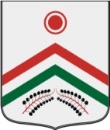 Изменения в приложение№ 1- доходык  решению Совета депутатовмуниципального образования "Карамас Пельгинское"Киясовского районаот 22.12.2016 года  № 11Изменения в приложение№ 1- доходык  решению Совета депутатовмуниципального образования "Карамас Пельгинское"Киясовского районаот 22.12.2016 года  № 11Изменения в приложение№ 1- доходык  решению Совета депутатовмуниципального образования "Карамас Пельгинское"Киясовского районаот 22.12.2016 года  № 11Изменения в приложение№ 1- доходык  решению Совета депутатовмуниципального образования "Карамас Пельгинское"Киясовского районаот 22.12.2016 года  № 11Изменения в приложение№ 1- доходык  решению Совета депутатовмуниципального образования "Карамас Пельгинское"Киясовского районаот 22.12.2016 года  № 11Изменения в приложение№ 1- доходык  решению Совета депутатовмуниципального образования "Карамас Пельгинское"Киясовского районаот 22.12.2016 года  № 11Изменения в приложение№ 1- доходык  решению Совета депутатовмуниципального образования "Карамас Пельгинское"Киясовского районаот 22.12.2016 года  № 11Изменения в приложение№ 1- доходык  решению Совета депутатовмуниципального образования "Карамас Пельгинское"Киясовского районаот 22.12.2016 года  № 11Изменения в приложение№ 1- доходык  решению Совета депутатовмуниципального образования "Карамас Пельгинское"Киясовского районаот 22.12.2016 года  № 11Изменения в приложение№ 1- доходык  решению Совета депутатовмуниципального образования "Карамас Пельгинское"Киясовского районаот 22.12.2016 года  № 11Изменения в приложение№ 1- доходык  решению Совета депутатовмуниципального образования "Карамас Пельгинское"Киясовского районаот 22.12.2016 года  № 11Изменения в приложение№ 1- доходык  решению Совета депутатовмуниципального образования "Карамас Пельгинское"Киясовского районаот 22.12.2016 года  № 11Изменения в приложение№ 1- доходык  решению Совета депутатовмуниципального образования "Карамас Пельгинское"Киясовского районаот 22.12.2016 года  № 11Изменения в приложение№ 1- доходык  решению Совета депутатовмуниципального образования "Карамас Пельгинское"Киясовского районаот 22.12.2016 года  № 11Изменения в приложение№ 1- доходык  решению Совета депутатовмуниципального образования "Карамас Пельгинское"Киясовского районаот 22.12.2016 года  № 11Доходы бюджета муниципального образования "Карамас Пельгинское" на 2017 год                                             тыс. рубДоходы бюджета муниципального образования "Карамас Пельгинское" на 2017 год                                             тыс. рубДоходы бюджета муниципального образования "Карамас Пельгинское" на 2017 год                                             тыс. рубДоходы бюджета муниципального образования "Карамас Пельгинское" на 2017 год                                             тыс. рубДоходы бюджета муниципального образования "Карамас Пельгинское" на 2017 год                                             тыс. рубДоходы бюджета муниципального образования "Карамас Пельгинское" на 2017 год                                             тыс. рубКод БКДКод БКДКод БКДКод БКДНаименованиеСумма изменений(+,-)10000000000000000НАЛОГОВЫЕ И НЕНАЛОГОВЫЕ ДОХОДЫ55811400000000000000Доходы от продажи материальных  и нематериальных активов55811406025100000430Доходы от продажи земельных участков находящихся в собственности сельских поселений (за исключением земельных участков муниципальных бюджетных и автономных учреждений)558ИТОГО ДОХОДОВ558ДЕФИЦИТ(-) ПРОФИЦИТ(+)0БАЛАНС558Изменения в приложение 1- расходы Изменения в приложение 1- расходы к решению Совета депутатовк решению Совета депутатовмуниципального образований "Карамас Пельгинское"муниципального образований "Карамас Пельгинское"Киясовского района Удмуртской РеспубликиКиясовского района Удмуртской Республикиот 22.12.2016 года  № 11от 22.12.2016 года  № 11Функциональная классификация расходов бюджета муниципального образования "Карамас Пельгинское" на 2017 годФункциональная классификация расходов бюджета муниципального образования "Карамас Пельгинское" на 2017 годФункциональная классификация расходов бюджета муниципального образования "Карамас Пельгинское" на 2017 годФункциональная классификация расходов бюджета муниципального образования "Карамас Пельгинское" на 2017 годФункциональная классификация расходов бюджета муниципального образования "Карамас Пельгинское" на 2017 годтыс. руб.РазделПодразделСумма изменений (+,-)0100Общегосударственные вопросыОбщегосударственные вопросы810104Функционирование Правительства Российской Федерации, высших исполнительных органов государственной власти субъектов Российской Федерации, местных администрацийФункционирование Правительства Российской Федерации, высших исполнительных органов государственной власти субъектов Российской Федерации, местных администраций810300Национальная безопасность и правоохранительная деятельностьНациональная безопасность и правоохранительная деятельность150310Обеспечение пожарной безопасностиОбеспечение пожарной безопасности150500Жилищно-коммунальное хозяйствоЖилищно-коммунальное хозяйство2120503БлагоустройствоБлагоустройство2120800Культура и кинематографияКультура и кинематография1000801КультураКультура1001100Физическая культура и спортФизическая культура и спорт1501102Массовый спортМассовый спорт150ИтогоИтого558Всего расходовВсего расходов558Изменения в приложение № 2к  решению Совета депутатовмуниципального образования "Карамас -Пельгинское"Киясовского района от 22.12.2016 года  № 11Изменения в приложение № 2к  решению Совета депутатовмуниципального образования "Карамас -Пельгинское"Киясовского района от 22.12.2016 года  № 11Изменения в приложение № 2к  решению Совета депутатовмуниципального образования "Карамас -Пельгинское"Киясовского района от 22.12.2016 года  № 11Изменения в приложение № 2к  решению Совета депутатовмуниципального образования "Карамас -Пельгинское"Киясовского района от 22.12.2016 года  № 11Источники финансирования дефицита бюджета муниципального образования  Источники финансирования дефицита бюджета муниципального образования  Источники финансирования дефицита бюджета муниципального образования  «Карамас Пельгинское» на 2017 год«Карамас Пельгинское» на 2017 год«Карамас Пельгинское» на 2017 годТыс.рубТыс.рубКод бюджетной классификацииНаименованиеСумма изменений (+,-)Всего источников финансирования дефицита бюджета 0в том числе01 05 00 00 00 0000 000Изменение остатков на счетах по учету средств бюджетов001 05 00 00 00 0000 500Увеличение остатков средств бюджетов55801 05 02 00 00 0000 500Увеличение прочих остатков средств бюджетов55801 05 02 01 00 0000 510Увеличение прочих остатков денежных средств бюджетов55801 05 02 01 10 0000 510Увеличение прочих остатков  денежных средств  бюджетов поселений55801 05 00 00 00 0000 600Уменьшение остатков средств бюджетов55801 05 02 00 00 0000 600Уменьшение прочих остатков средств бюджетов55801 05 02 01 00 0000 610Уменьшение прочих остатков денежных средств бюджетов55801 05 02 01 10 0000 610Уменьшение прочих остатков  денежных средств   бюджетов поселений558Изменения в приложение № 5к решению Совета депутатовмуниципального образования "Карамас -Пельгинское"Киясовского района от 22.12.2016 года  № 11Изменения в приложение № 5к решению Совета депутатовмуниципального образования "Карамас -Пельгинское"Киясовского района от 22.12.2016 года  № 11Изменения в приложение № 5к решению Совета депутатовмуниципального образования "Карамас -Пельгинское"Киясовского района от 22.12.2016 года  № 11Изменения в приложение № 5к решению Совета депутатовмуниципального образования "Карамас -Пельгинское"Киясовского района от 22.12.2016 года  № 11Изменения в приложение № 5к решению Совета депутатовмуниципального образования "Карамас -Пельгинское"Киясовского района от 22.12.2016 года  № 11Изменения в приложение № 5к решению Совета депутатовмуниципального образования "Карамас -Пельгинское"Киясовского района от 22.12.2016 года  № 11Изменения в приложение № 5к решению Совета депутатовмуниципального образования "Карамас -Пельгинское"Киясовского района от 22.12.2016 года  № 11Ведомственная структура расходов бюджета поселения "Карамас Пельгинское" Киясовского района на 2017 годВедомственная структура расходов бюджета поселения "Карамас Пельгинское" Киясовского района на 2017 годВедомственная структура расходов бюджета поселения "Карамас Пельгинское" Киясовского района на 2017 годВедомственная структура расходов бюджета поселения "Карамас Пельгинское" Киясовского района на 2017 годВедомственная структура расходов бюджета поселения "Карамас Пельгинское" Киясовского района на 2017 годВедомственная структура расходов бюджета поселения "Карамас Пельгинское" Киясовского района на 2017 годВедомственная структура расходов бюджета поселения "Карамас Пельгинское" Киясовского района на 2017 годтыс. руб.НазваниеГлаваРазделПодразделЦелевая статьяВид расходовСумма изменений (+,-)Администрация муниципального образования "Карамас-Пельгинское"503558Общегосударственные вопросы5030181Функционирование Правительства Российской Федерации, высших исполнительных органов государственной власти субъектов Российской Федерации, местных администраций503010481Непрограммные направления деятельности5030104990000000081Центральный аппарат5030104990006003081Прочая закупка товаров, работ и услуг для обеспечения государственных (муниципальных) нужд5030104990006003024481Национальная безопасность и правоохранительная деятельность5030315Обеспечение пожарной безопасности503031015Непрограммные направления деятельности5030310990000000015Обеспечение первичных мер пожарной безопасности5030310990006191015Прочая закупка товаров, работ и услуг для обеспечения государственных (муниципальных) нужд5030310990006191024415Жилищно-коммунальное хозяйство50305212Благоустройство5030503212Непрограммные направления деятельности50305039900000000212Прочие мероприятия по благоустройству городских округов и поселений50305039900062330212Прочая закупка товаров, работ и услуг для обеспечения государственных (муниципальных) нужд50305039900062330244212Культура и кинематография50308100Культура5030801100Непрограммные направления деятельности50308019900000000100Организация культурно - досуговых мероприятий50308019900061680100Прочая закупка товаров, работ и услуг для обеспечения государственных (муниципальных) нужд50308019900061680244100Физическая культура и спорт50311150Массовый спорт5031102150Непрограммные направления деятельности50311029900000000150Развитие физической культуры и спорта в муниципальном образовании "Киясовский район"50311029900061510150Прочая закупка товаров, работ и услуг для обеспечения государственных (муниципальных) нужд50311029900061510244150ИтогоИтогоИтогоИтогоИтогоИтого558Всего расходовВсего расходовВсего расходовВсего расходовВсего расходовВсего расходов558Изменения в приложение № 6к решению Совета депутатовМуниципального образования "Карамас -Пельгинское"Киясовского района от 22.12.2016 года  № 11Изменения в приложение № 6к решению Совета депутатовМуниципального образования "Карамас -Пельгинское"Киясовского района от 22.12.2016 года  № 11Изменения в приложение № 6к решению Совета депутатовМуниципального образования "Карамас -Пельгинское"Киясовского района от 22.12.2016 года  № 11Изменения в приложение № 6к решению Совета депутатовМуниципального образования "Карамас -Пельгинское"Киясовского района от 22.12.2016 года  № 11Изменения в приложение № 6к решению Совета депутатовМуниципального образования "Карамас -Пельгинское"Киясовского района от 22.12.2016 года  № 11Предельные ассигнования из бюджета муниципального образования "Карамас- Пельгинское" за 2017 год по разделам, подразделам, целевым статьям, группам (группам и подгруппам) видов расходов классификации расходов бюджетов Российской Федерации"тыс.руб.Предельные ассигнования из бюджета муниципального образования "Карамас- Пельгинское" за 2017 год по разделам, подразделам, целевым статьям, группам (группам и подгруппам) видов расходов классификации расходов бюджетов Российской Федерации"тыс.руб.Предельные ассигнования из бюджета муниципального образования "Карамас- Пельгинское" за 2017 год по разделам, подразделам, целевым статьям, группам (группам и подгруппам) видов расходов классификации расходов бюджетов Российской Федерации"тыс.руб.Предельные ассигнования из бюджета муниципального образования "Карамас- Пельгинское" за 2017 год по разделам, подразделам, целевым статьям, группам (группам и подгруппам) видов расходов классификации расходов бюджетов Российской Федерации"тыс.руб.Предельные ассигнования из бюджета муниципального образования "Карамас- Пельгинское" за 2017 год по разделам, подразделам, целевым статьям, группам (группам и подгруппам) видов расходов классификации расходов бюджетов Российской Федерации"тыс.руб.Наименование расходовРаздел, подразделЦелевая статьяВид расходовСумма изменений (+,-)Общегосударственные вопросы010081Функционирование Правительства Российской Федерации, высших исполнительных органов государственной власти субъектов Российской Федерации, местных администраций010481Непрограммные направления деятельности0104990000000081Центральный аппарат0104990006003081Прочая закупка товаров, работ и услуг для обеспечения государственных (муниципальных) нужд0104990006003024481Национальная безопасность и правоохранительная деятельность030015Обеспечение пожарной безопасности031015Непрограммные направления деятельности0310990000000015Обеспечение первичных мер пожарной безопасности0310990006191015Прочая закупка товаров, работ и услуг для обеспечения государственных (муниципальных) нужд0310990006191024415Жилищно-коммунальное хозяйство0500212Благоустройство0503212Непрограммные направления деятельности05039900000000212Прочие мероприятия по благоустройству городских округов и поселений05039900062330212Прочая закупка товаров, работ и услуг для обеспечения государственных (муниципальных) нужд05039900062330244212Культура и кинематография0800100Культура0801100Непрограммные направления деятельности08019900000000100Организация культурно - досуговых мероприятий08019900061680100Прочая закупка товаров, работ и услуг для обеспечения государственных (муниципальных) нужд08019900061680244100Физическая культура и спорт1100150Массовый спорт1102150Непрограммные направления деятельности11029900000000150Развитие физической культуры и спорта в муниципальном образовании "Киясовский район"11029900061510150Прочая закупка товаров, работ и услуг для обеспечения государственных (муниципальных) нужд11029900061510244150ИтогоИтогоИтогоИтого558Всего расходовВсего расходовВсего расходовВсего расходов558Изменения в приложение № 7к решению Совета депутатовмуниципального образования "Карамас- Пельгинское"Киясовского района от 22.12.2016 года  № 11Изменения в приложение № 7к решению Совета депутатовмуниципального образования "Карамас- Пельгинское"Киясовского района от 22.12.2016 года  № 11Изменения в приложение № 7к решению Совета депутатовмуниципального образования "Карамас- Пельгинское"Киясовского района от 22.12.2016 года  № 11Изменения в приложение № 7к решению Совета депутатовмуниципального образования "Карамас- Пельгинское"Киясовского района от 22.12.2016 года  № 11Предельные ассигнования из бюджета муниципального образования "Карамас Пельгинское"  на 2017 год по целевым статьям (государственным программам и непрограммным направлениям деятельности), группам (группам и подгруппам) видов расходов классификации расходов бюджетов Российской Федерации"тыс.руб.Предельные ассигнования из бюджета муниципального образования "Карамас Пельгинское"  на 2017 год по целевым статьям (государственным программам и непрограммным направлениям деятельности), группам (группам и подгруппам) видов расходов классификации расходов бюджетов Российской Федерации"тыс.руб.Предельные ассигнования из бюджета муниципального образования "Карамас Пельгинское"  на 2017 год по целевым статьям (государственным программам и непрограммным направлениям деятельности), группам (группам и подгруппам) видов расходов классификации расходов бюджетов Российской Федерации"тыс.руб.Предельные ассигнования из бюджета муниципального образования "Карамас Пельгинское"  на 2017 год по целевым статьям (государственным программам и непрограммным направлениям деятельности), группам (группам и подгруппам) видов расходов классификации расходов бюджетов Российской Федерации"тыс.руб.Наименование расходовЦелевая статьяВид расходовСумма изменений (+,)Непрограммные направления деятельности9900000000558Центральный аппарат990006003081Прочая закупка товаров, работ и услуг для обеспечения государственных (муниципальных) нужд990006003024481Развитие физической культуры и спорта в муниципальном образовании "Киясовский район"9900061510150Прочая закупка товаров, работ и услуг для обеспечения государственных (муниципальных) нужд9900061510244150Организация культурно - досуговых мероприятий9900061680100Прочая закупка товаров, работ и услуг для обеспечения государственных (муниципальных) нужд9900061680244100Обеспечение первичных мер пожарной безопасности990006191015Прочая закупка товаров, работ и услуг для обеспечения государственных (муниципальных) нужд990006191024415Прочие мероприятия по благоустройству городских округов и поселений9900062330212Прочая закупка товаров, работ и услуг для обеспечения государственных (муниципальных) нужд9900062330244212ИтогоИтогоИтого558Всего расходовВсего расходовВсего расходов55822 мая 2017 года                                 № 22д. Карамас-Пельга«Энергосбережение и повышение энергетической эффективности  муниципального образования «Карамас-Пельгинское» на 2017-2019 годы»Утвержден постановлением Администрации МО «Карамас-Пельгинское» 19 апреля 2017 года  № 12Приложение № 1 к Административному регламенту по предоставлению муниципальной услуги «Прием заявлений, документов, а также признание граждан нуждающимися в жилых помещениях в целях предоставления мер государственной поддержки в улучшении жилищных условий»Главе Администрации муниципального   образования «______________________________»_________________________________________(ф.и.о.)гр. _______________________________________________________________________________(Фамилия, имя, отчество)зарегистрированного(ой) по адресу:___________________________________________________________________________________________________________________________Контактный телефон ______________________Приложение № 2 к Административному регламенту по предоставлению муниципальной услуги «Прием заявлений, документов, а также признание граждан нуждающимися в жилых помещениях в целях предоставления мер государственной поддержки в улучшении жилищных условий»Приложение № 3 к Административному регламенту по предоставлению муниципальной услуги «Прием заявлений, документов, а также признание граждан нуждающимися в жилых помещениях в целях предоставления мер государственной поддержки в улучшении жилищных условий»Приложение № 4 к Административному регламенту по предоставлению муниципальной услуги «Прием заявлений, документов, а также признание граждан нуждающимися в жилых помещениях в целях предоставления мер государственной поддержки в улучшении жилищных условий»№ п.п.Наименование документаКоличество листов